State of Belarusian civil society organizations: survey results This paper is a summary of results of an anonimous survey conducted among the leadership of civil society organizations by the human rights organization Lawtrend in cooperation with partner organizations in December 2022. For the purposes of the survey, civil society organizations were determined as both institutionalized structures (various forms of non-profit legal entities, their organizational structures, simple partnerships, etc.) and informal initiatives. 108 civil society organizations took part in the survey, meanwhile 74 civil society organizations did it in full (answered all mandatory questions in the questionnaire and "reached" the last question). The analysis of the answers to questions indicates the percentage of the total number of civil society organizations that answered a particular question.Overview of Civil Society Organizations Participated in the Survey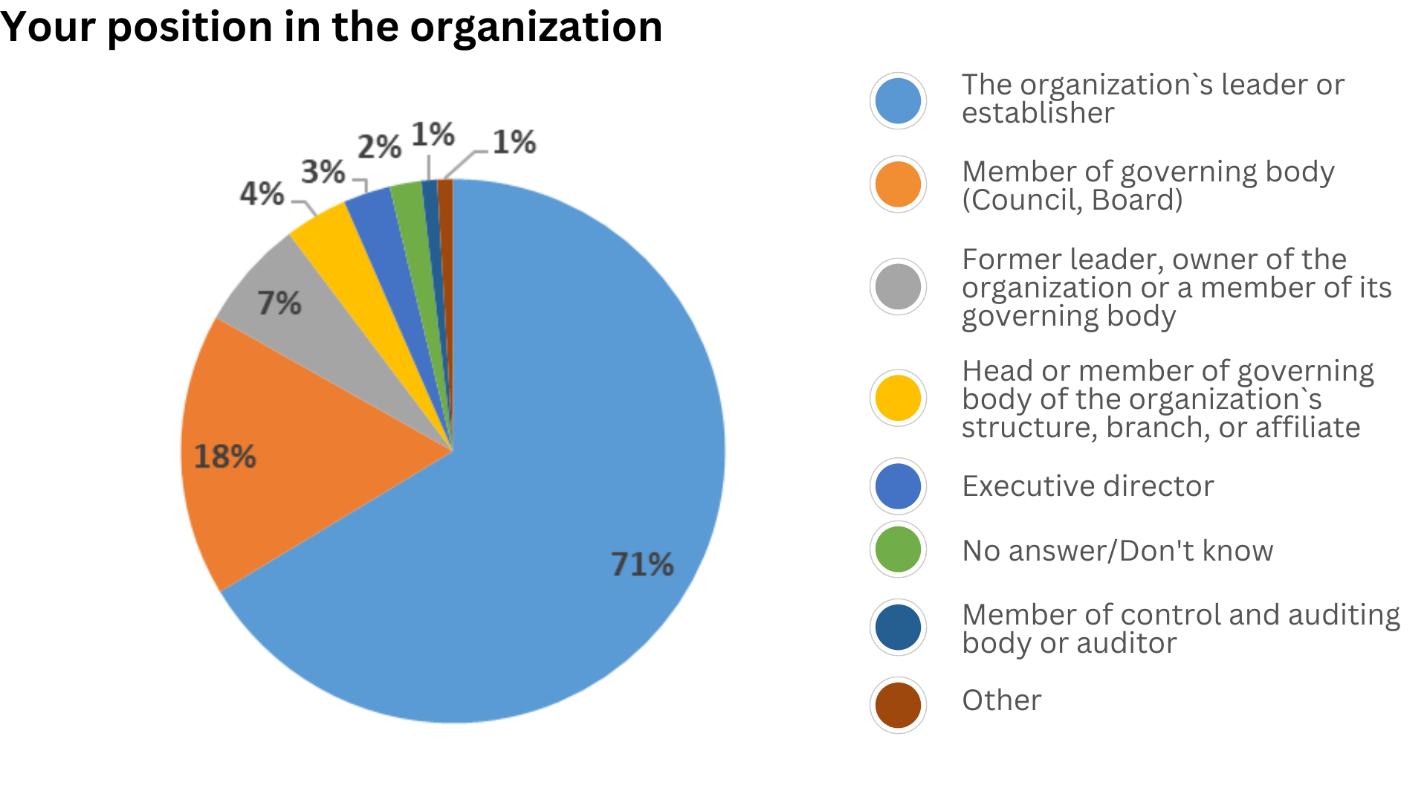 71% of representatives of civil society organizations (CSOs) who responded to this question indicated that they are leaders and/or establishers of the organization; 18% are members of a governing body (Council, Board); 7% are former leaders, owners, or governing body members; 4% are leaders or members of the governing body of the organizational structure, branch or affiliate; 3% are executive directors; 1% are members of the control and auditing body or auditors, and others (staff members in horizontal organizational chart). 2% chose the option ‘No answer/Don`t know’.1.1. Legal Status of CSOs49% of CSOs said that they are in the process of liquidation or liquidated in Belarus, 36% said the organization is registered outside of Belarus, 17% said the organization has not been registered in Belarus, 12% said the organization is registered as an NGO in Belarus (a public association, a foundation, an institution, a union, or an association), and 10% - the organization plans to register outside of Belarus.56% of CSOs registered outside of Belarus indicated that the organization had been registered abroad after 2020, and 44% were registered before 2020.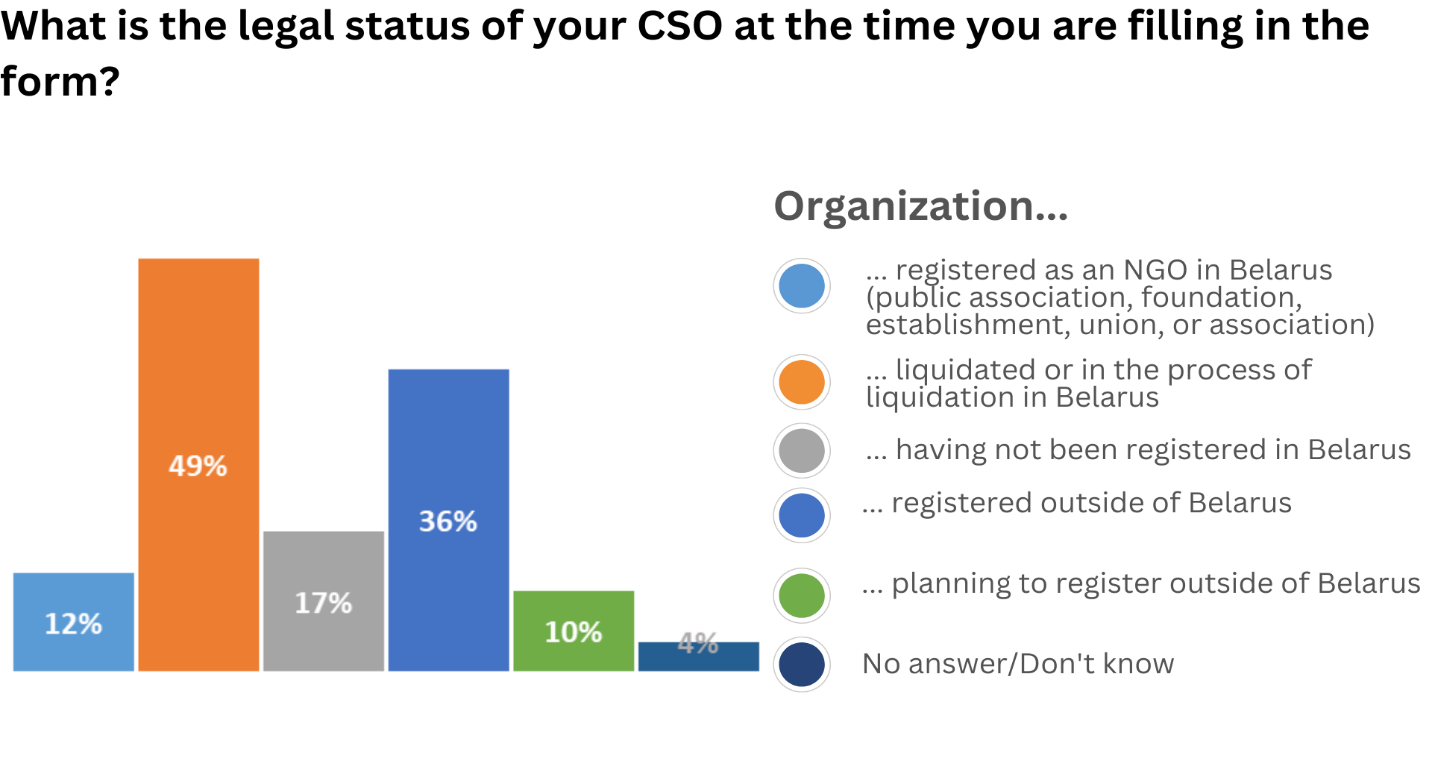 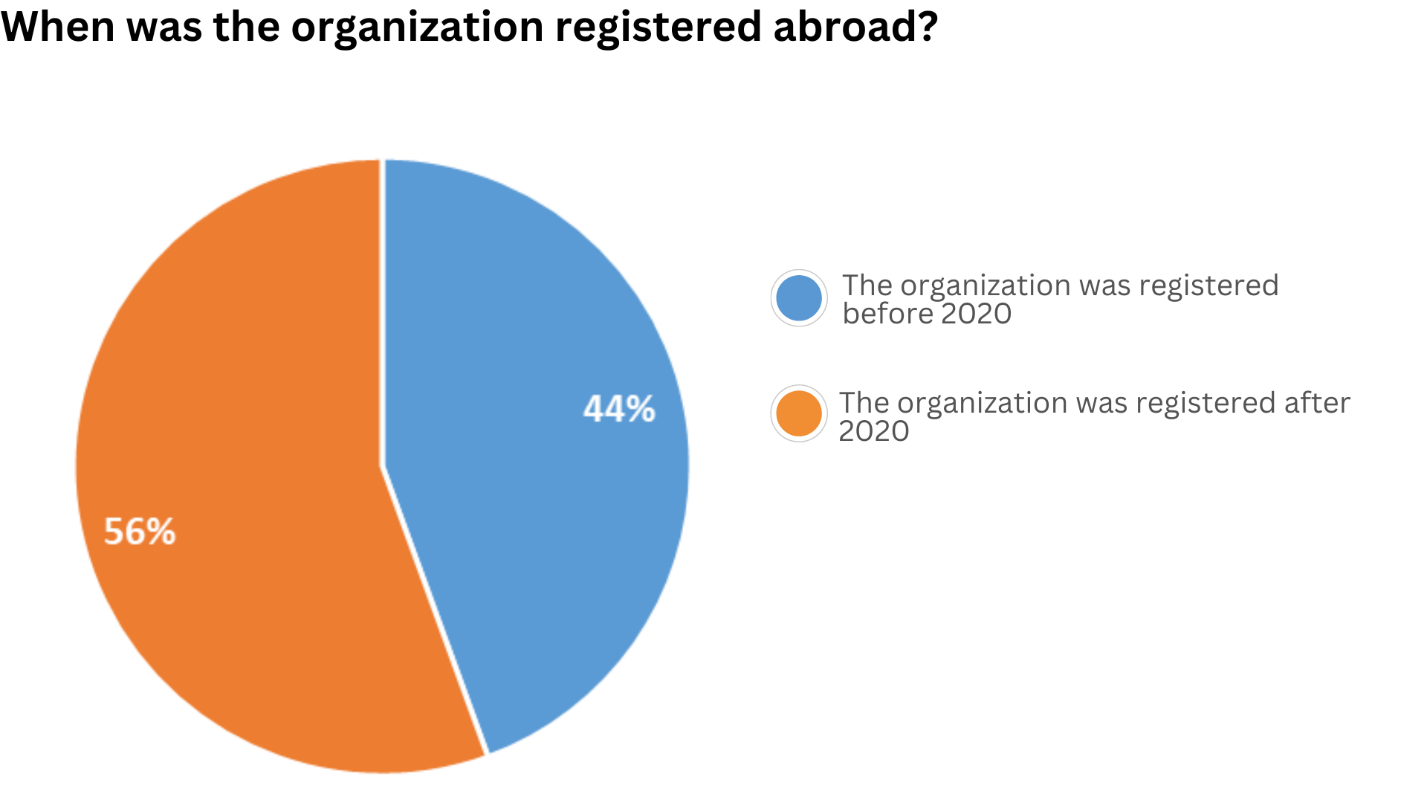 97% of the CSOs with registered status abroad stated that the organization continues carrying out its activities; 3% had adjusted its mission refocusing its activities in the interests of another country (a country of relocation, Ukraine, etc.).  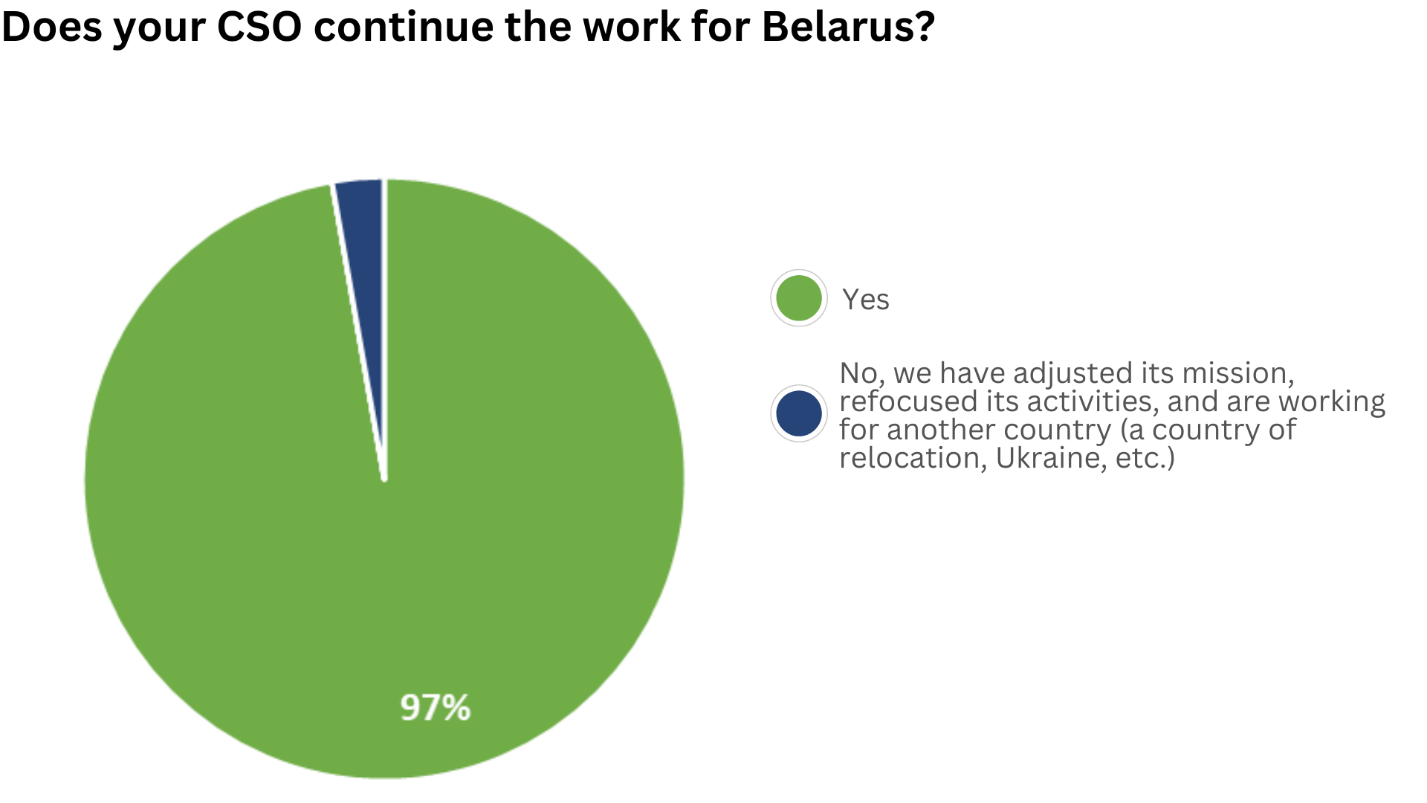 21% of the CSOs surveyed were established before 2000, 20% were before 2015, 13% were after 2020, 12% were before 2010, 11% were before 2020 and the same number were before 1995, 8% were before 2005, and 4% were before 1990.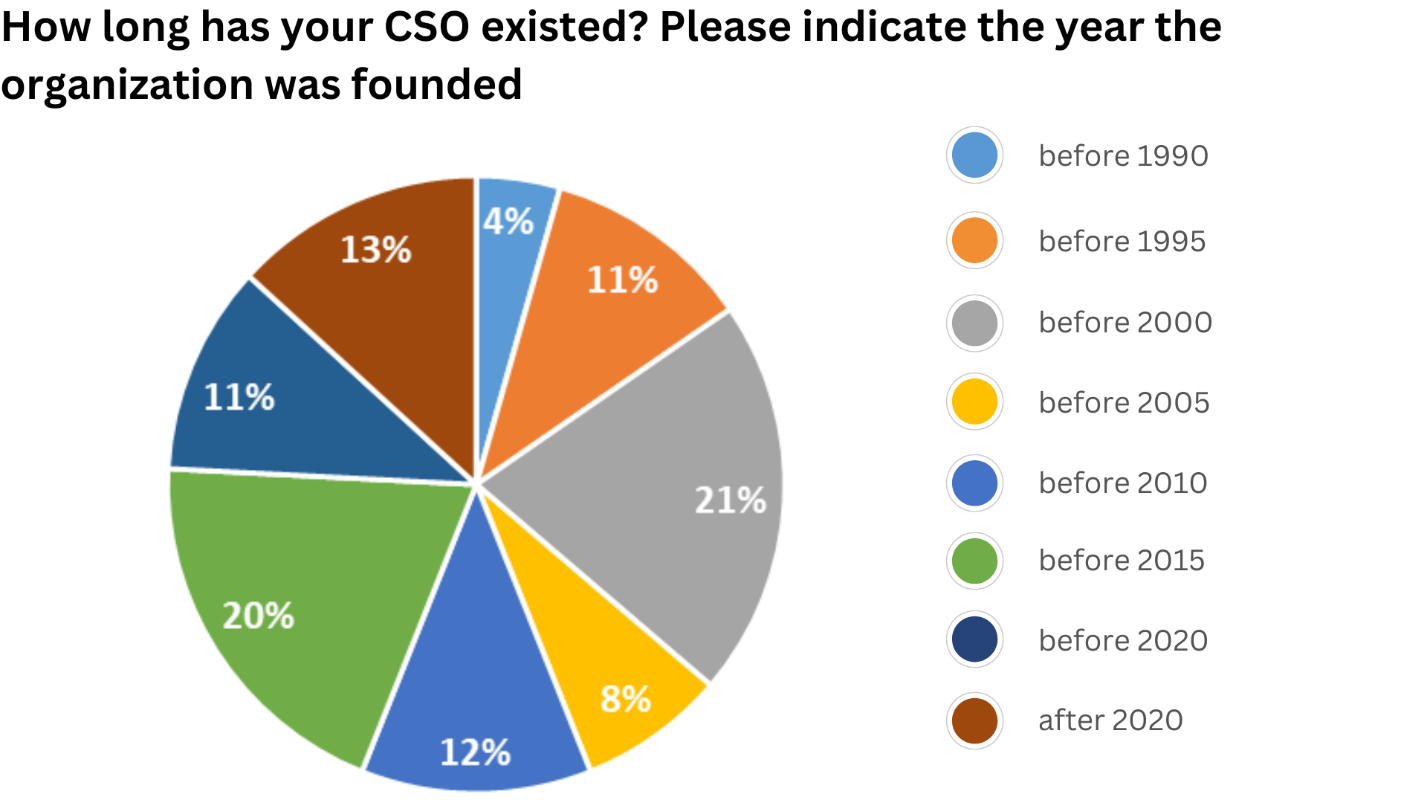 1.2. Areas of Activity and Target Groups of CSOs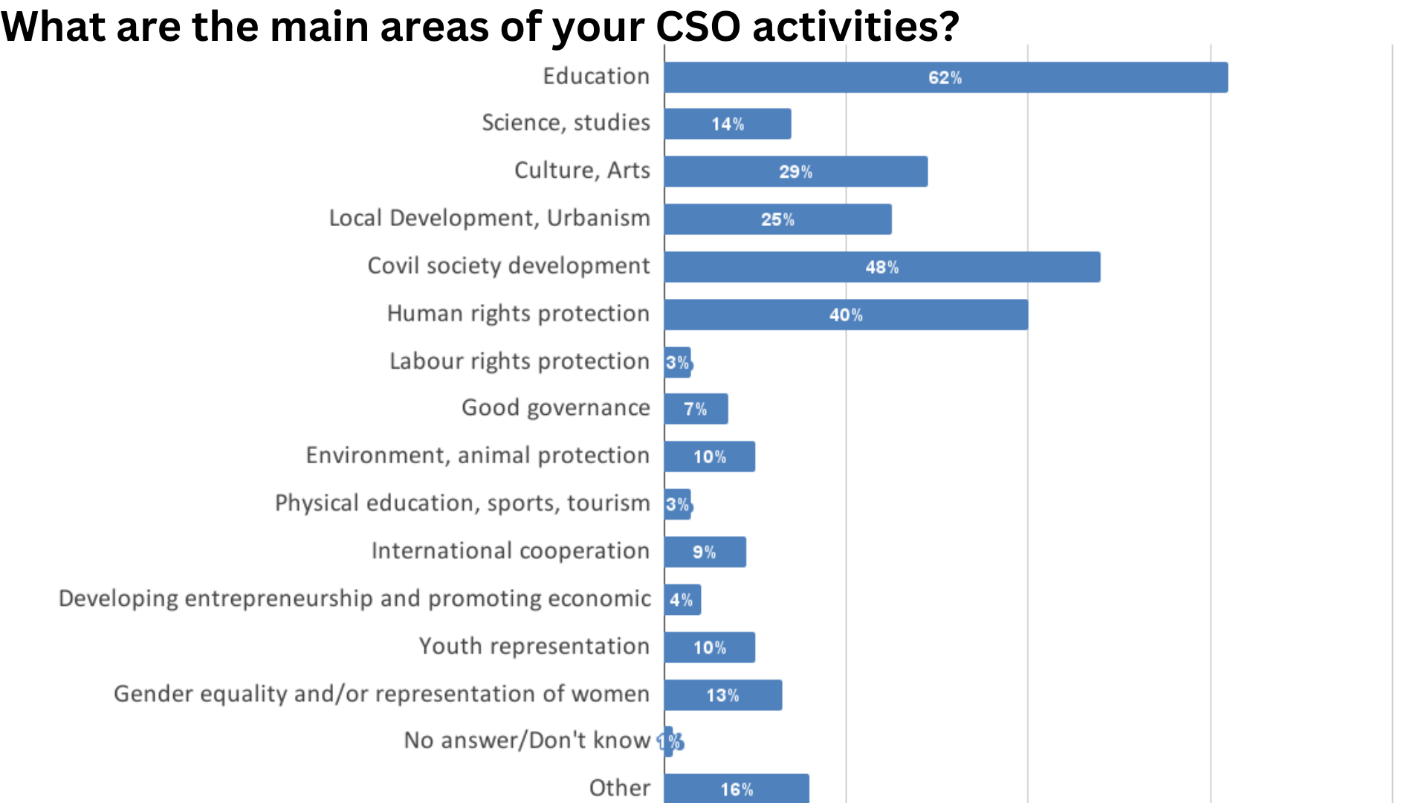 The most common areas of activity amongst the CSO are education (62%), civil society development (48%), human rights protection (40%), culture and arts (29%), and local development and urbanism (25%). 1% found it difficult to answer the question about the main areas of their activity. It can be assumed from other answers that their activities are suspended. 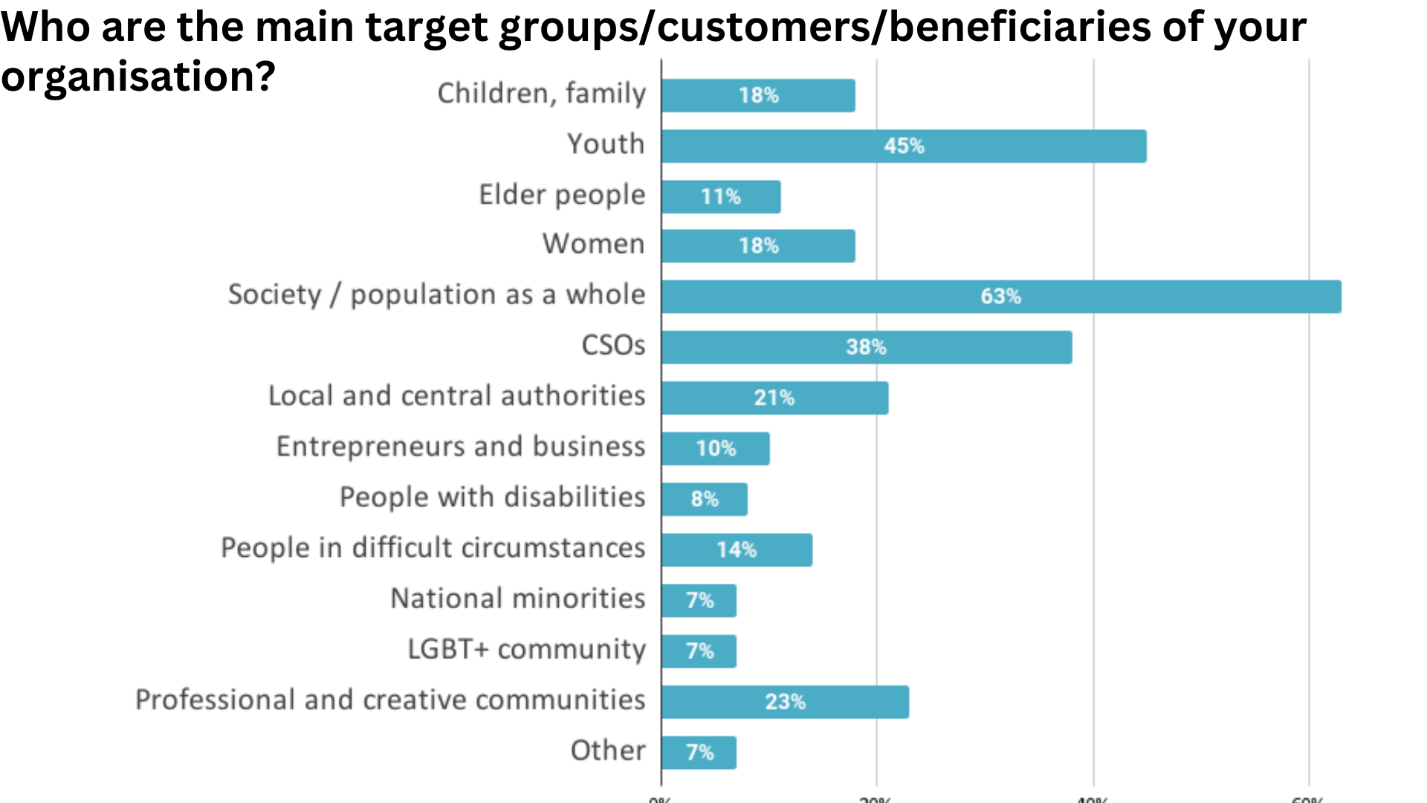 Meanwhile, the main target groups of CSOs participating in the survey are society/the general public (63%), youth (45%), civil society organizations (38%), professional and creative communities (23%), and local and central government (21%). The 'Other' option (7%) included human rights defenders, political prisoners, teachers, cultural figures, historians, and students.1.3. Leadership of CSOs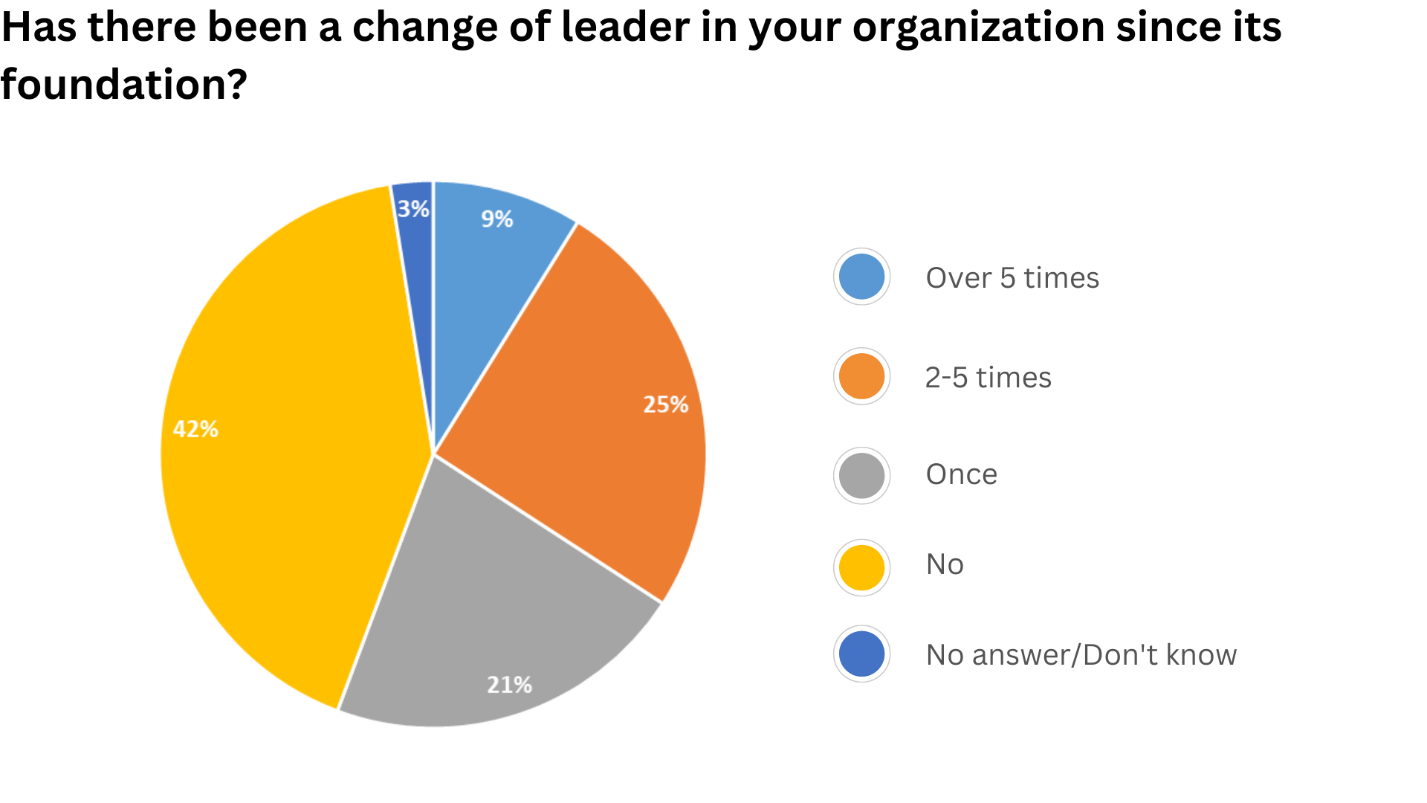 42% of CSOs indicated that the organization`s leader has never changed since its foundation, 25% indicated 2-5 times, 21% indicated once, 9% indicated more than 5 times and 3% did not answer this question.2. Cooperation and Interaction of Belarusian CSOs with Each Other and Other Actors2.1. CSO Participation in Coalitions and Umbrella StructuresThe majority of Belarusian CSOs work inter alia in the framework of coalition activity. 43% of the surveyed CSOs are members of Belarusian and international coalitions and umbrella structures, 23 % are not members of any coalition structures, 21 % are only of Belarusian ones, 5 % are only of international ones, and 7% failed to answer this question.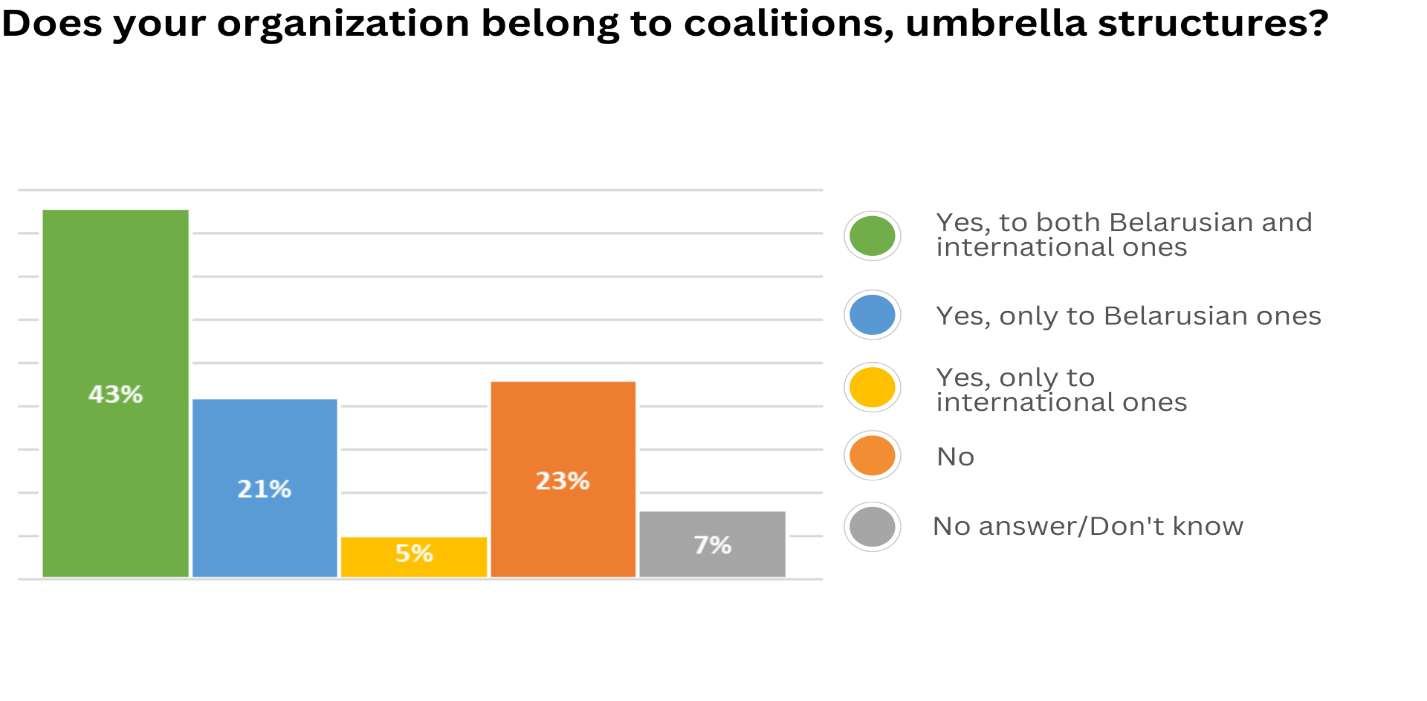 2.2. CSO Interaction with Other Belarusian and International Actors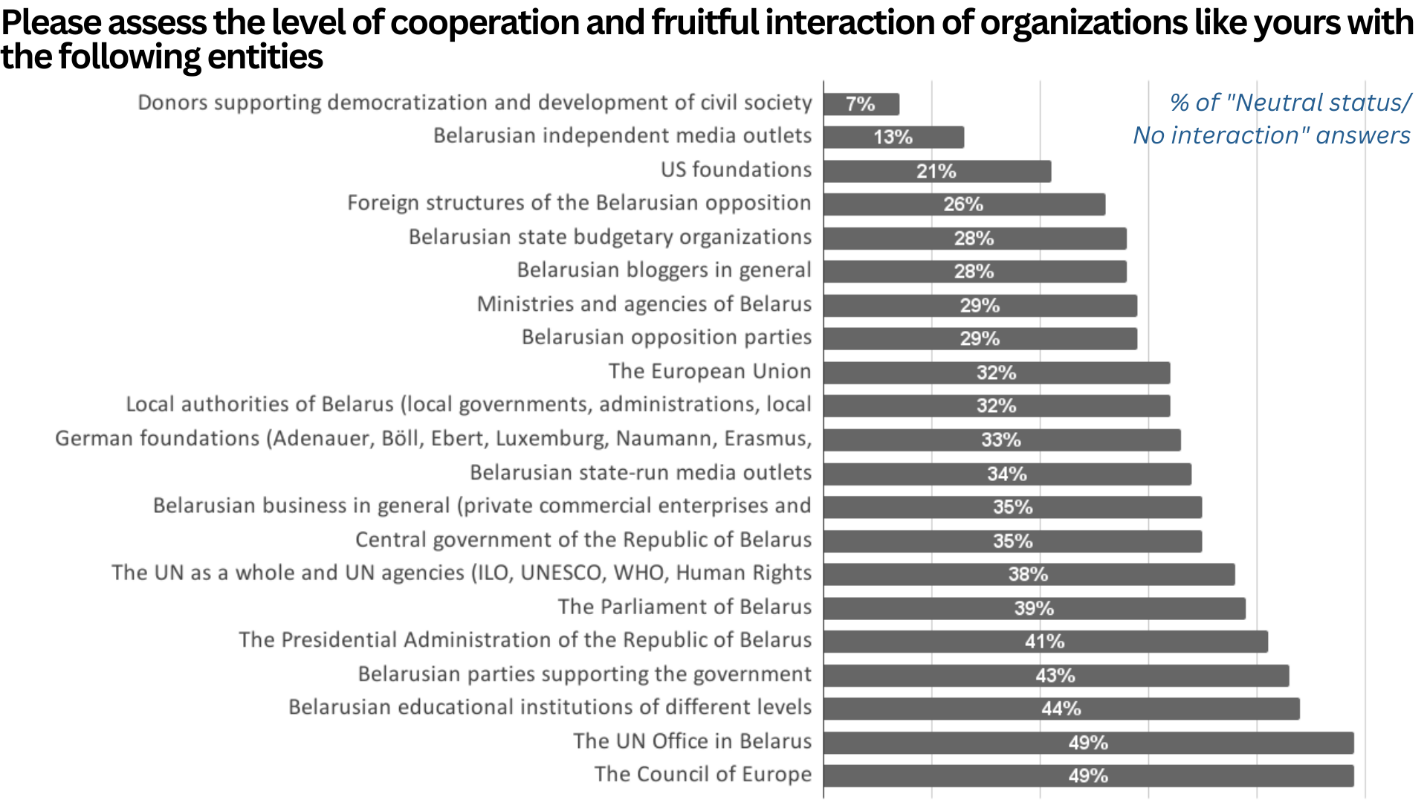 The CSOs have different levels of interaction with various actors, depending on their role in the political life of the country, the way of presenting information, its dependence on the state ideology, and financial relations with CSOs. The CSOs participating in the survey were asked to assess the level of their cooperation and interaction with national and local authorities, state-run and independent media outlets, donors, political parties and opposition structures, international institutions, and other entities. The rating was carried out on a scale of 1 to 10, where 1 means "poor or negative interaction" and 10 means "full cooperation and mutual understanding in joint activities". Those participating in the survey were also offered an additional response option of "Neutral status/No interaction".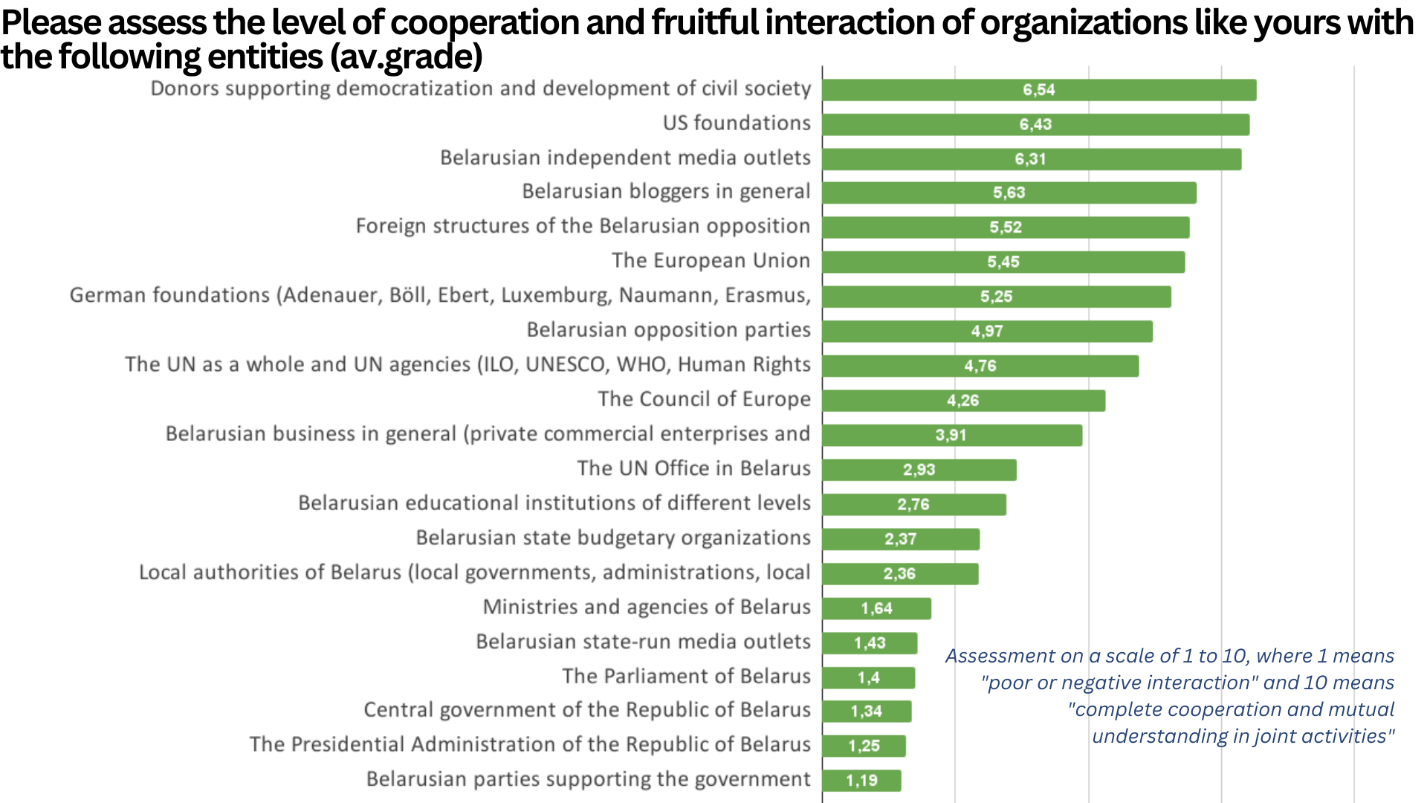 3. Specifics of CSOs in the Conditions of Relocation3.1. General Situation with the CSO Relocation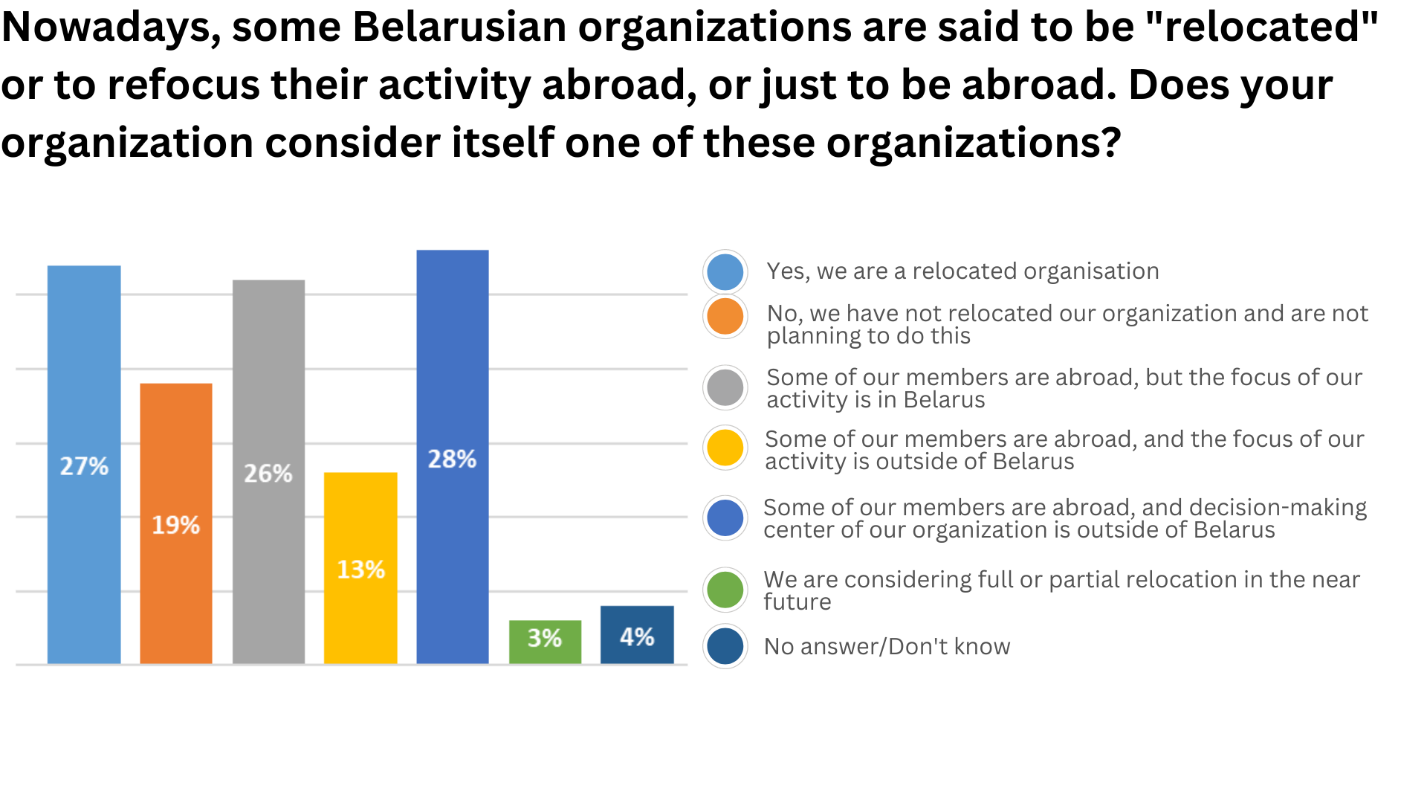 Asked whether a CSO consider itself a "relocated" organization, 27% of the CSOs responded that they are a relocated organization; 28% said that some of their members and a decision-making center are outside Belarus; 26% said that some of their members are abroad, but the focus of their activity is in Belarus; 19% said that they are not a relocated organization and have no such plans; 13% said that some their members and the focus of their activity are abroad; 3% consider full or partial relocation in the near future, and 4% had no answer to the question.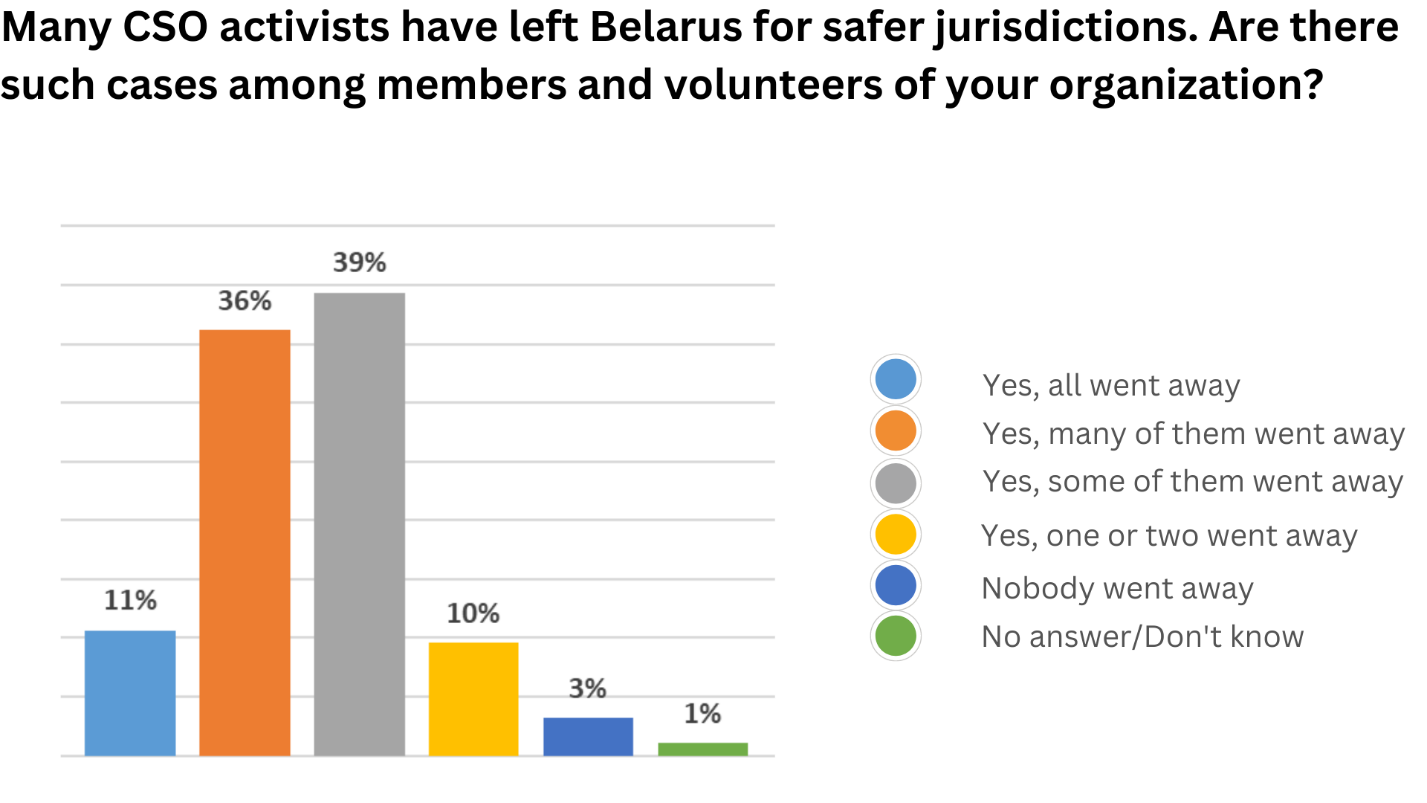 36% of the CSOs responded that a lot of their members left Belarus for safer jurisdictions, 39% responded that some ones fled Belarus, 11% responded that all the staff left, 10% responded that one or two people left, 3% responded that no one left, and another 1% had no answer to this question.56% of the CSOs believe the departure of the organization's members abroad is mostly temporary but long-term, 32% think it is difficult to say in relation to all their members whether the departure abroad is permanent or temporary, 3% believe that the departure of their members is permanent, 3% believe that the departure is temporary and short-term, and for 6% did not answer the question.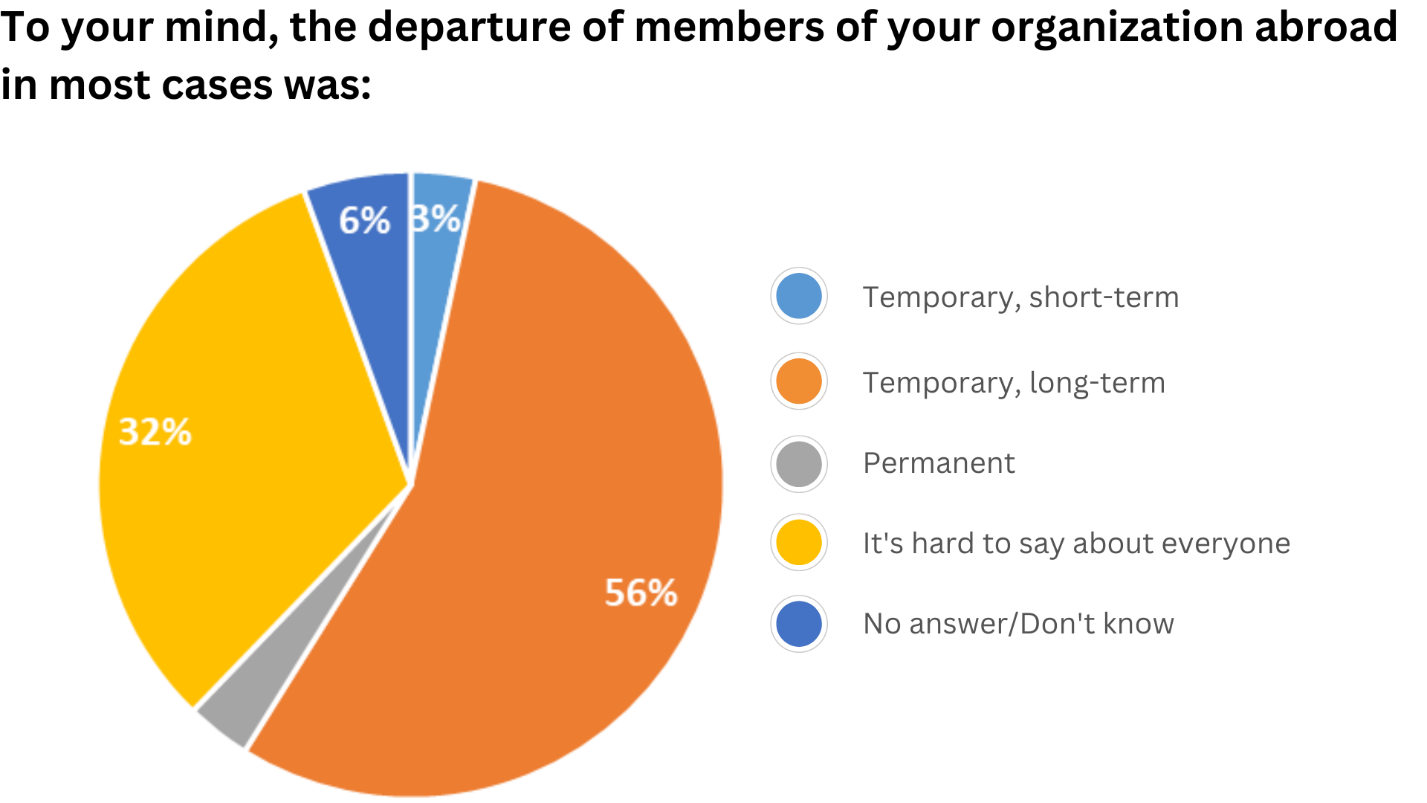 3.2. Interaction of Relocated CSOs with the Country of Residence`s Entities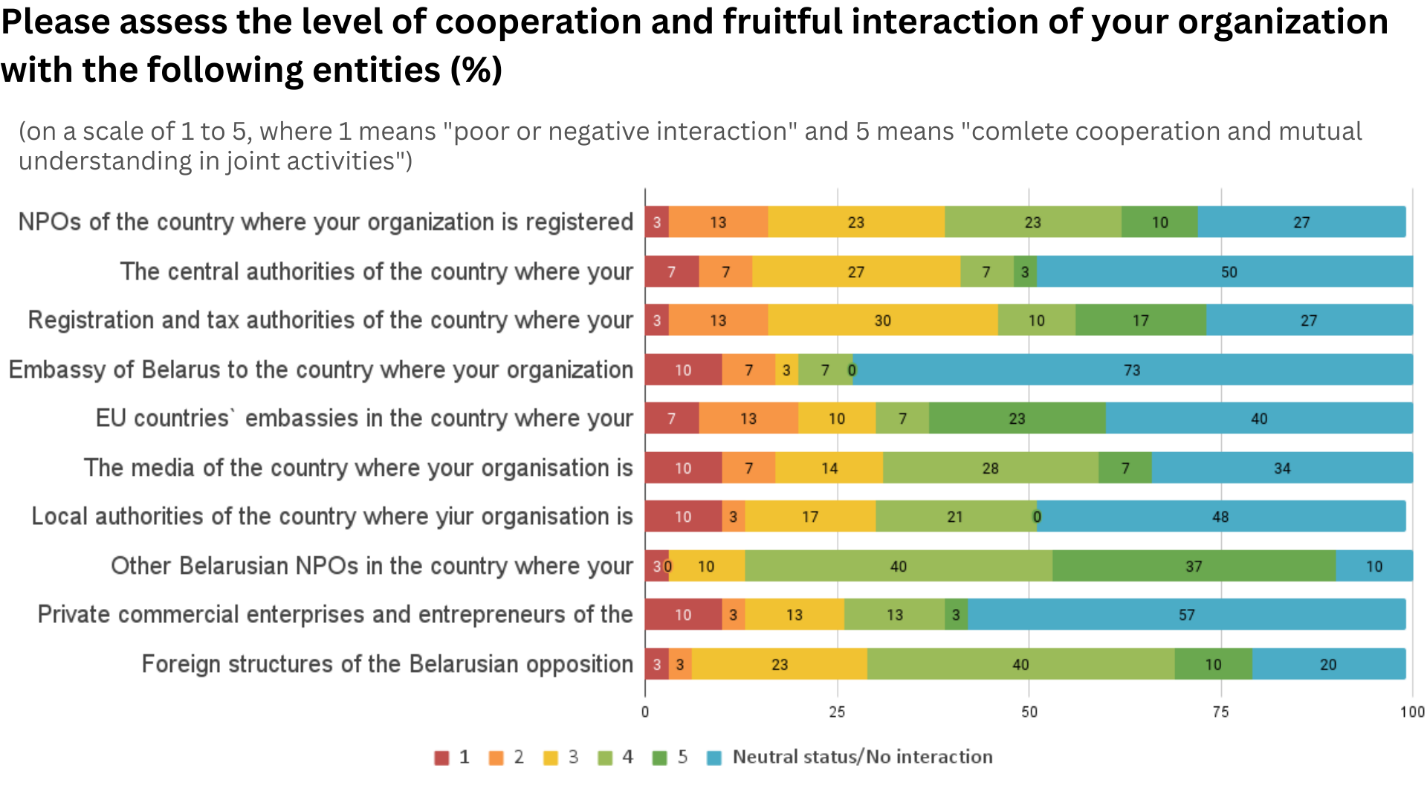 The CSOs registered outside of Belarus, in addition to assessing the level of interaction with Belarusian actors, were asked to assess their level of interaction with various actors of the country of registration. The level of interaction was rated on a scale from 1 to 5, where 1 means "poor or negative interaction" and 5 means "complete cooperation and mutual understanding in joint activities"; additionally, one could also choose ‘Neutral status/No interaction’. The following results regarding the level of interaction were obtained:4. Challenges and needs of CSOs4.1. Forms of the state pressure on Belarusian CSOs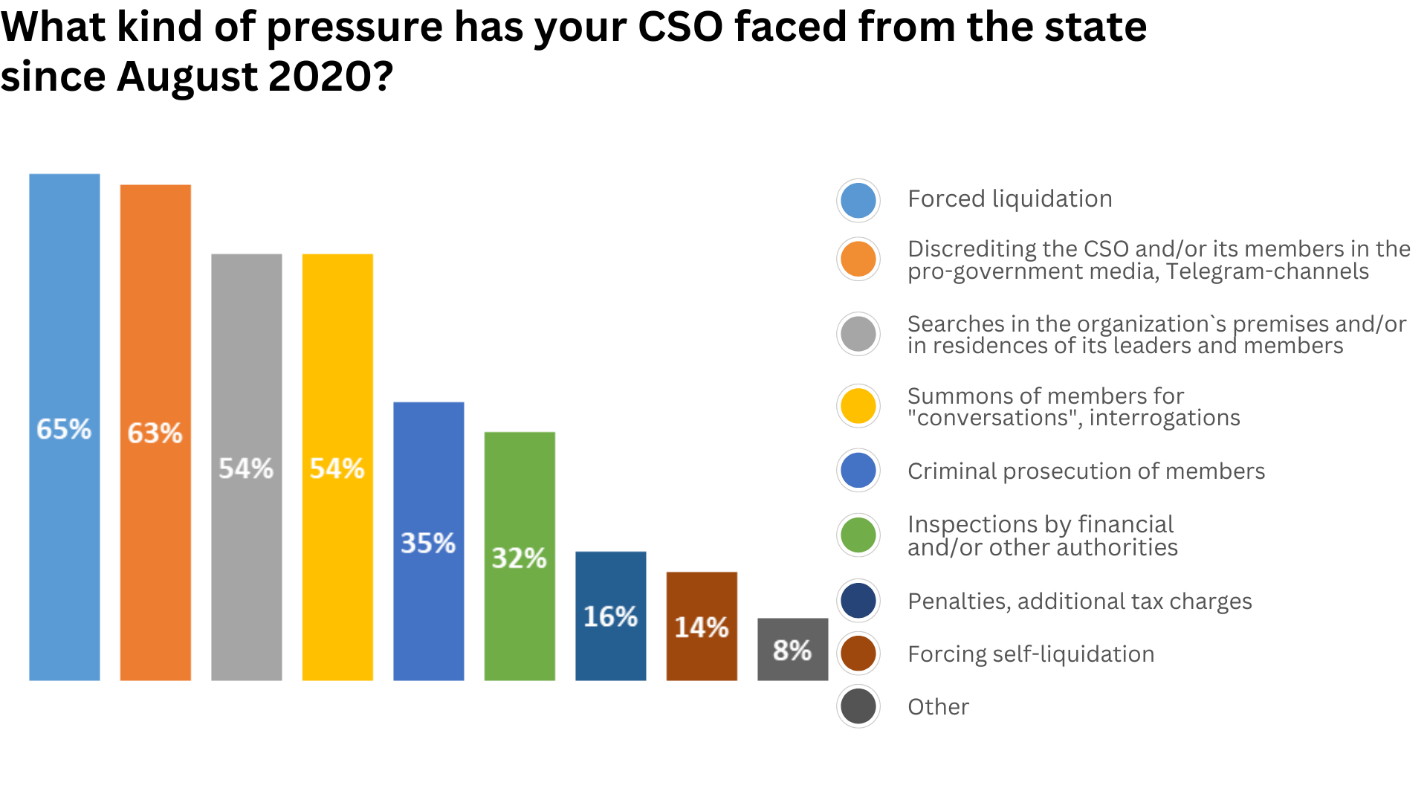 Since August 2020, Belarusian CSOs have been facing constant pressure from government agencies. At the same time, the intensity of the pressure has been increasing. The CSOs noted that they most often face the following forms of the state pressure: forced liquidation (65%), discrediting CSOs and/or CSO members in the pro-government media, Telegram-channels (63%), searches in the organization`s premises and/or in residences of its leaders and members (54%), summons of members for "conversations" and interrogations  (54%), persecution of members (35%), inspections by financial and/or other authorities (32%), penalties and additional tax charges (16%), and forcing self-liquidation (14%). 8% of the CSOs also faced other forms, such as forcing relocation, inability to carry out financial activities, forcing cooperation of special services, and pressure on their members` relatives in Belarus.4.2. Factors Affecting CSO Activities at PresentThe factors that the CSOs listed as those having the greatest impact on their development at present can be conveniently classified into several areas:4.3. Main Obstacles to the CSO Activities  The main obstacles to the activities of the Belarusian CSOs are harassment, reprisals and new restrictions for their activities in Belarus, it was noted by 80% of the CSOs. 63% of the CSOs featured the relocation of members and the need to organize the CSO operating abroad as an obstacle to their activities. The following main obstacles were mentioned: liquidation and prohibition of CSOs activity (61%); loss of the communication with target groups (59%); psychological, medical problems and burn-out of staff and volunteers (56%); dependence on foreign financing (53%); blocked informational resources of the organization within Belarus (37%); reduced access to funding (34%); shortage of qualified staff (workers, volunteers) (29%); low  communication between Belarusian CSOs (27%); lack of communication with the Belarusian authorities (24%); lack of communication with donors (16%); low access to legal aid (9%); and lack of access to Belarus` government bodies websites (5%).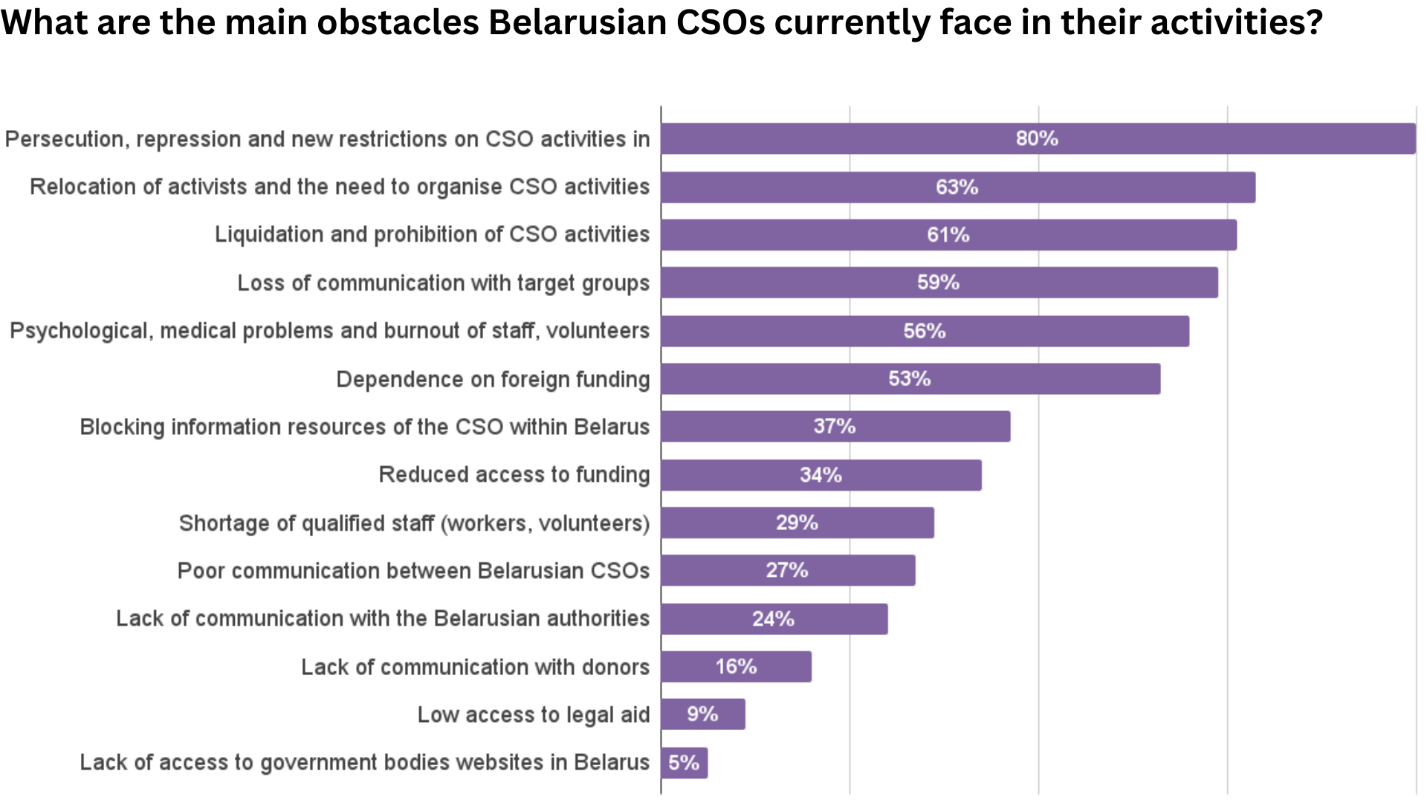 4.4. Main Challenges for CSOs of BelarusThe CSOs participating in the survey were asked to answer the question about the three main challenges faced by Belarusian CSOs. In the analysis of the results to the question, the challenges mentioned most often are presented. 4.5. Basic Needs of CSOs in Belarus Material resources, including equipment and funding, were noted as the main need by 75% of the CSOs. There are visa support of an organization's members, including those in Belarus (63%), ensuring physical safety of the members (52%), organizational development and strategic planning (48%), advanced training for members: seminars, courses, and internships (47%), and access to the dissemination of information to the audience in Belarus (45%) among the basic needs. 7% of the CSOs referred to some other needs: support of long-term institutional projects, help in embracing modern digital technologies, support of offline meetings of the organization`s members of different countries, and financial support of volunteer team activity. 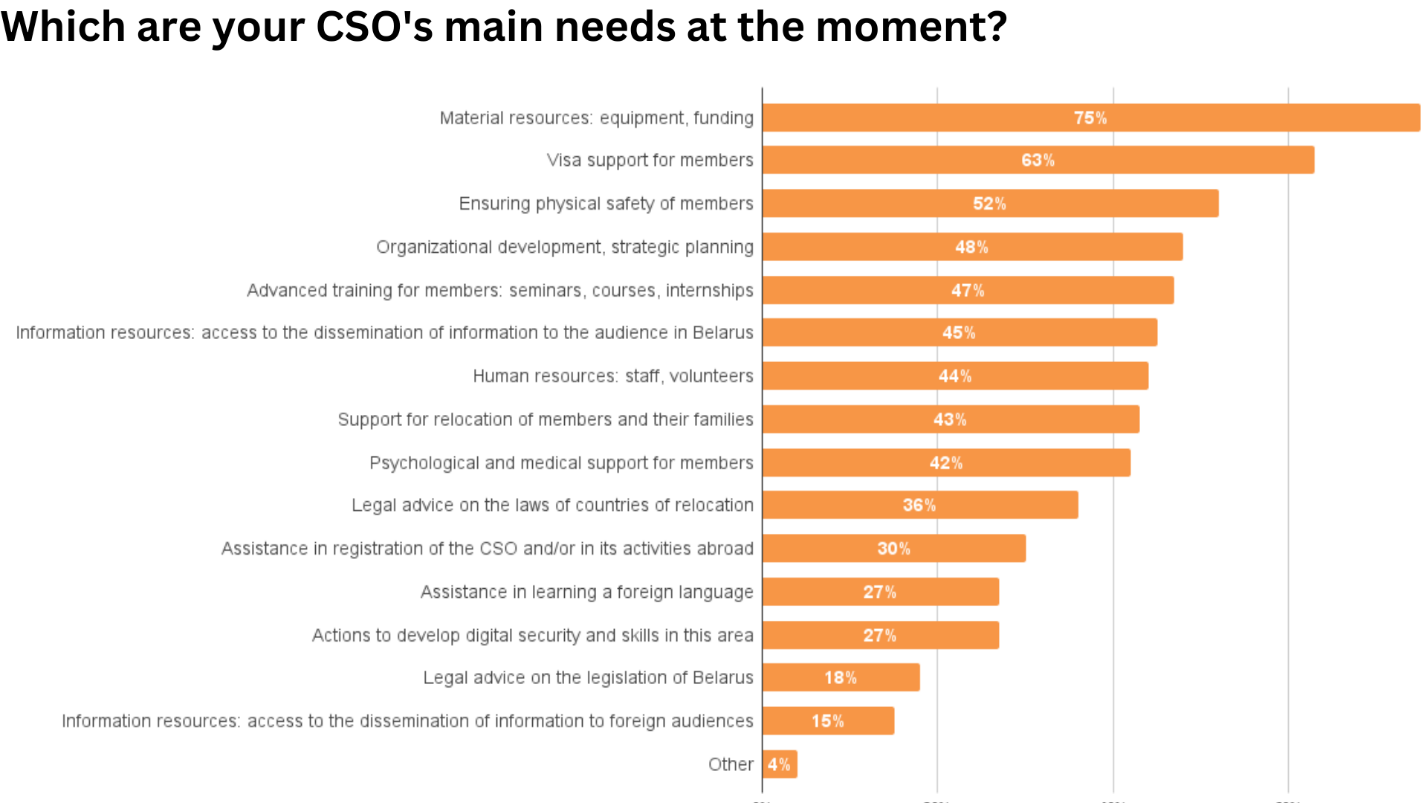 5. Prospects and Planning of CSO Activities   5.1. Time Frame for CSO Planning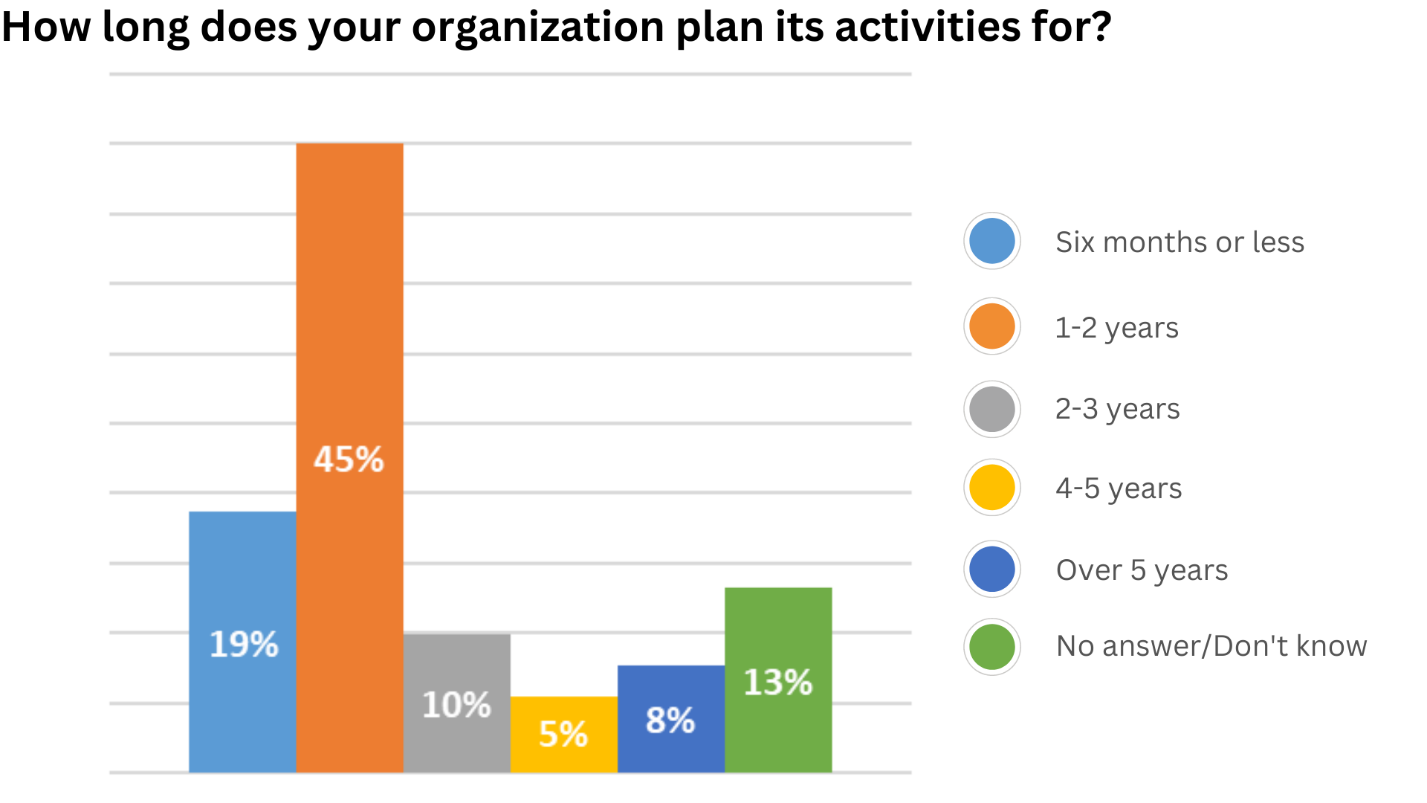 The relocation of many CSOs to safer jurisdictions during the "major wave" and long staying there made it possible to plan their activities for a longer period than in 2021. At the same time, planning time frame for most CSOs is short: 45 % of the CSOs plan their activities for 1-2 years, 19 % plan for six months or less, 10 % plan for 2-3 years, 5 % plan for 4-5 years, and 8 % do it for over 5 years; 13 % of CSOs do not have an answer to this question.5.2. Approaches to Planning CSO Projects/Activities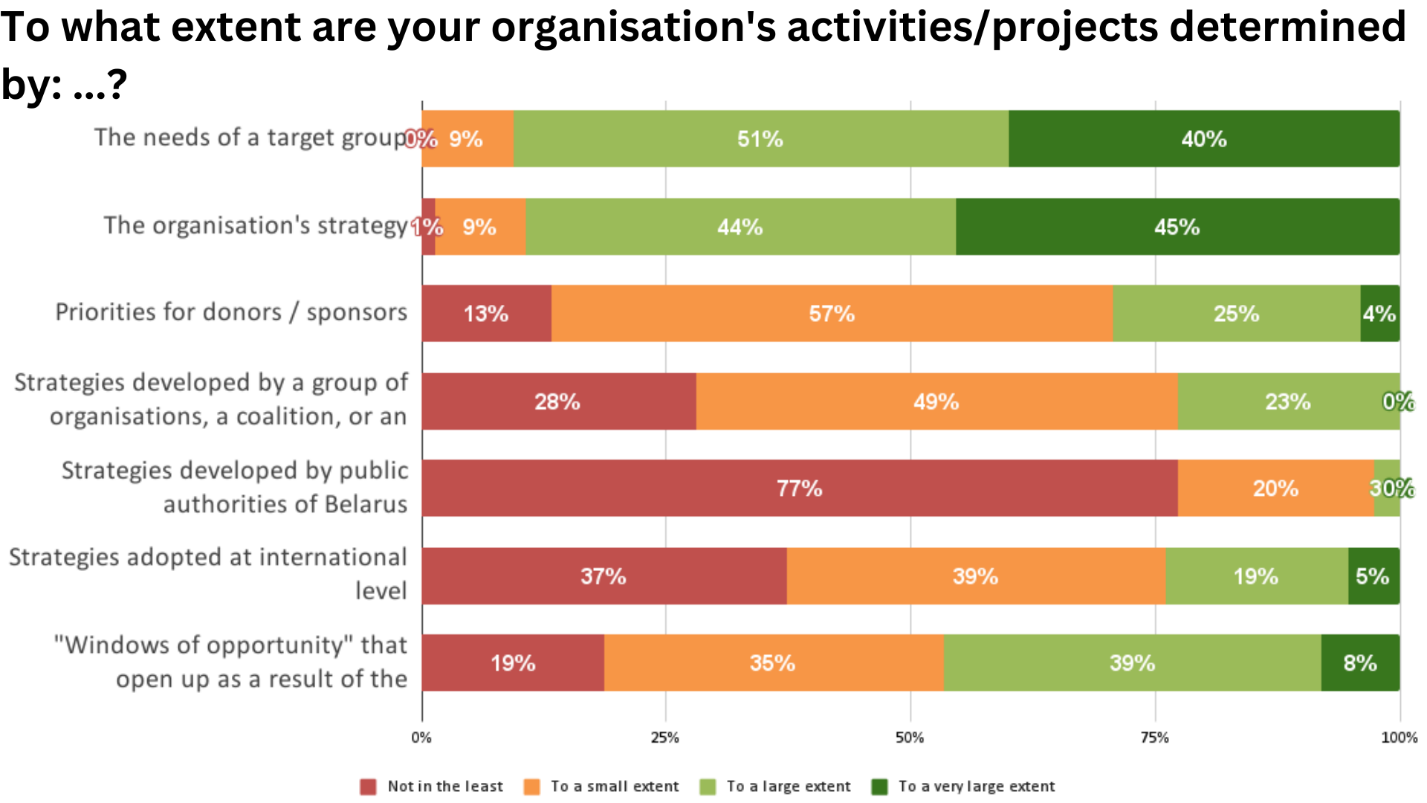 The CSOs were asked to ascertain how they plan their projects and/or activities according to these criteria:5.3. Prospects for CSO Activities for the Next Two or Three Years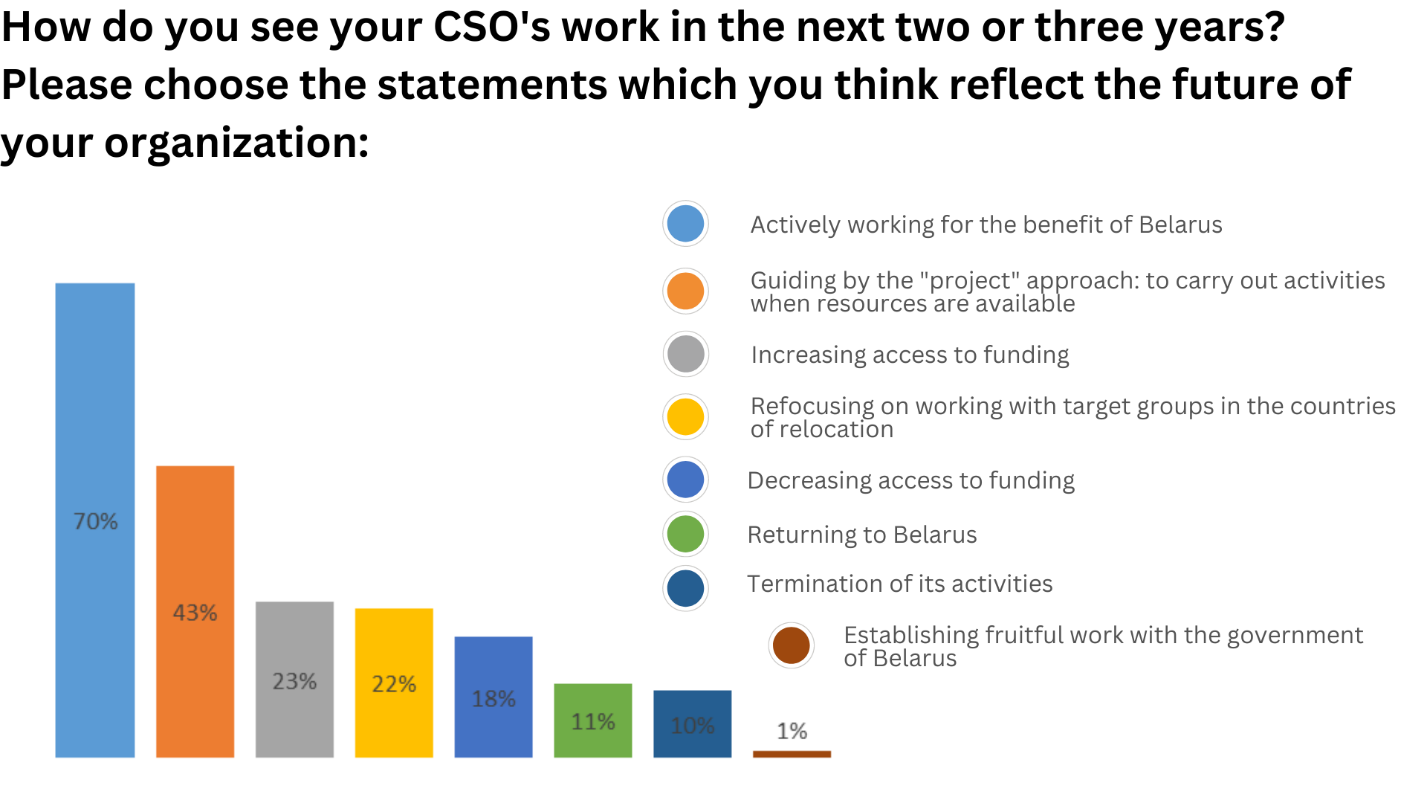 70% of the CSOs state that they will actively continue their activities for the benefit of Belarus, 43% will follow a "project" approach: to carry out activities if resources are available, 22% will refocus on working with target groups of the countries of relocation, and 10% will stop their activities. At the same time, 23% of the CSOs are confident that their access to funding will increase in the next 2-3 years, while 18% of ones believe that their access to funding will decrease. 11% of the CSOs held that they will return to Belarus in the next 2-3 years. Only 1% of the CSOs say that they will arrange effective work with the Belarusian government in the next 2-3 years.5.4. Key Factors Affecting CSOs in the Next YearThe factors that, according to CSOs, will have the greatest impact on their development in the next year can be classified into several areas: 5.5. Key Factors Affecting CSOs in the Next Three YearsThe factors that the CSOs believe to have the greatest impact on their developing in the next three years can also be conveniently classified into several areas:5.6. The Level of CSO Interaction with Belarusian and International Actors in the Next Three YearsThe CSOs participating in the survey were asked to outline their expectations for cooperation and interaction with various actors - national and local authorities, state-run and independent media outlets, donors, political parties and opposition structures, international institutions, and other actors - in the next three years. 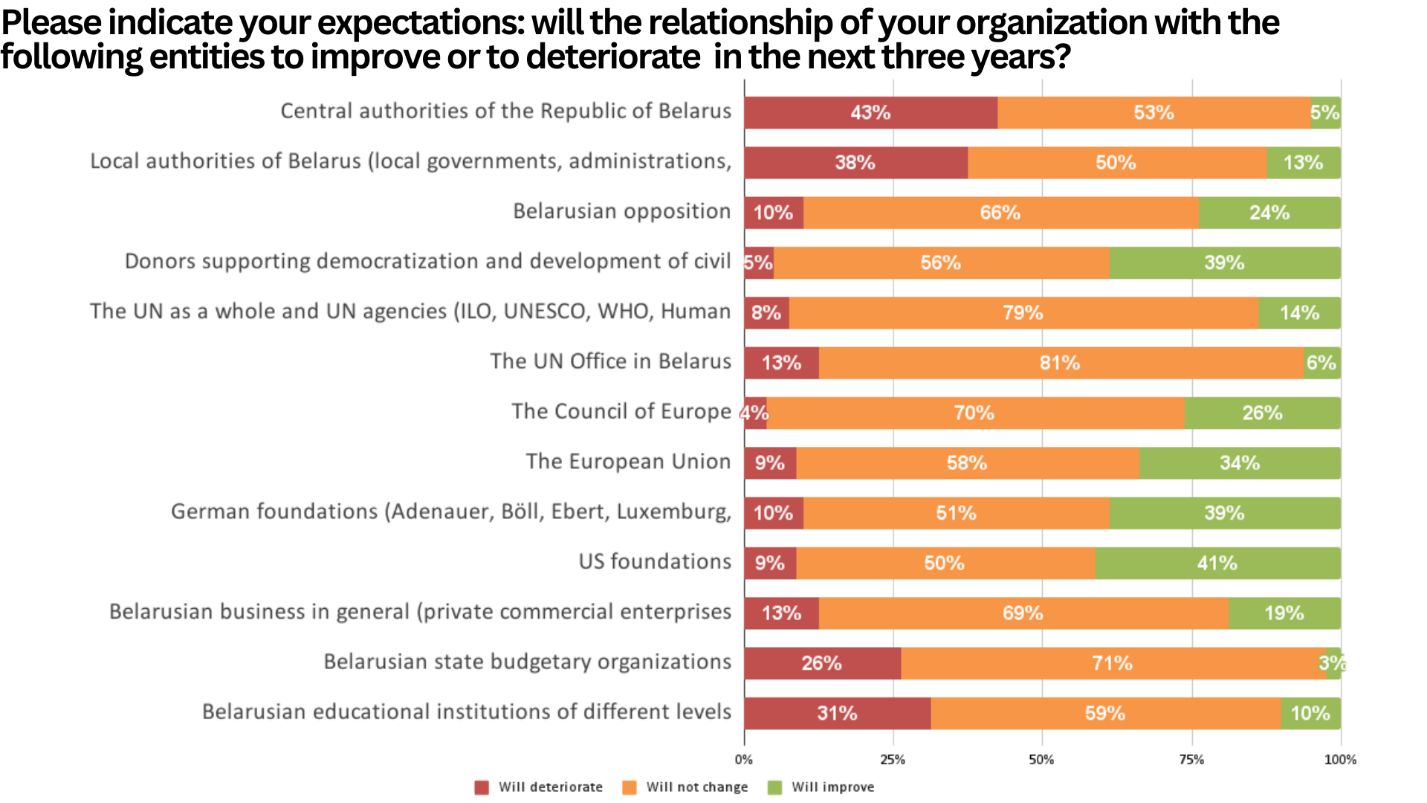 5.7. Human Resources in CSOs in the Next Three Years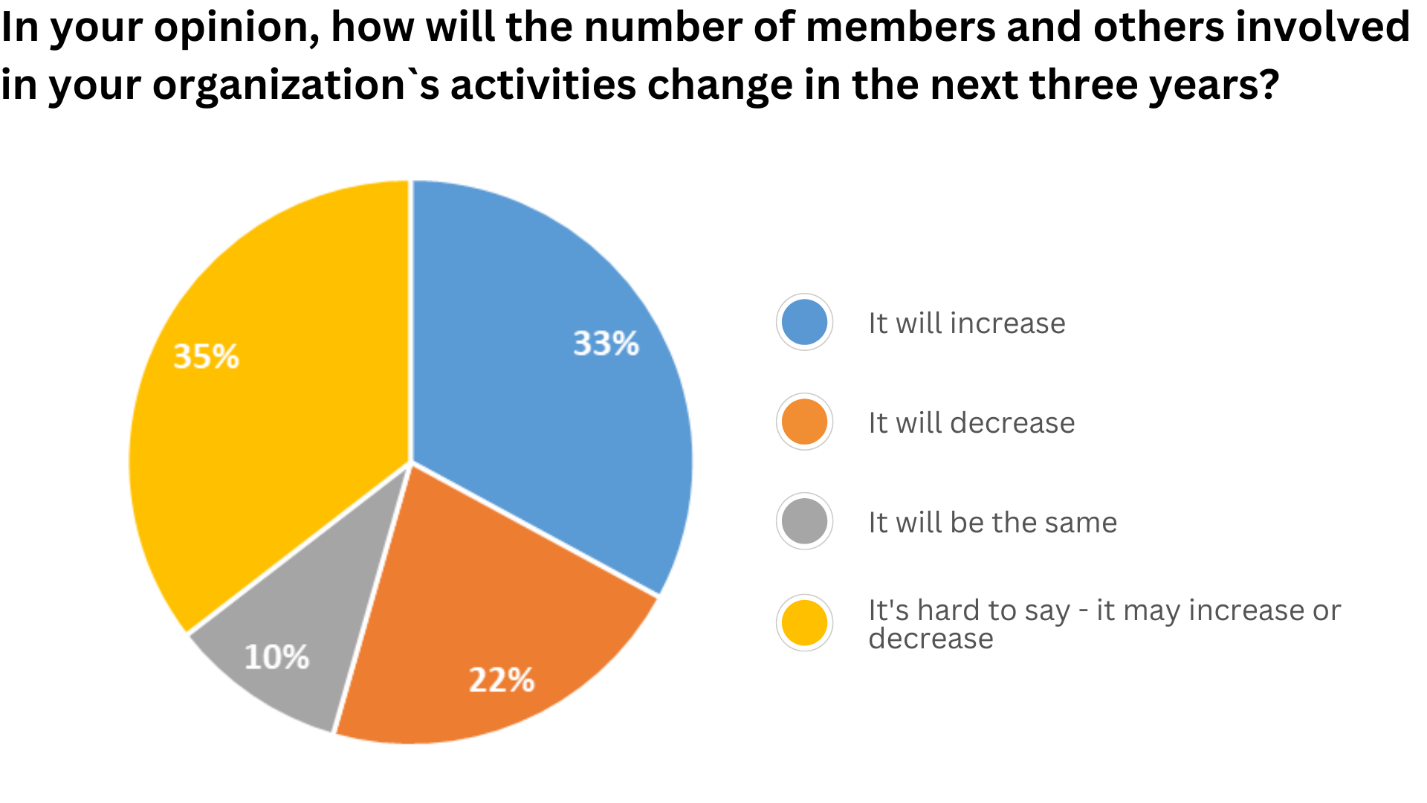 33% of the CSOs believe that, in the next three years, the number of members and others involved in their activities will increase, 35% choose the answer "It's hard to say - it may increase or decrease", 22% believe that the number of members and others involved in their activities will decrease, and only 10% believe that the number of members and others involved in their activities will remain the same.6. Financial Activities of CSOs6.1. Fundraising Methods48% of the CSOs indicate that their fundraising methods have not changed over the past two years, 32% indicate that they have changed their fundraising methods over the past two years, and another 20% of the CSOs have no answer to this question.The situation varies among the CSOs with regard to changes in their fundraising methods: some CSOs say there is an increase in funding, including in connection with the relocation to safer jurisdictions; some CSOs, primarily those who participate in international technical assistance programs not engaging in independent fundraising, receive foreign grant aid with registration in the Department for Humanitarian Activities and stay in Belarus, emphasize that their funding has decreased. A number of the CSOs indicate the impossibility to obtain funds from foreign sources  within the country legally and to participate in the international technical assistance projects; as a result, some of them completely reject of foreign funding. It is also pointed out that domestic funding has decreased. The CSOs use, as new instruments for raising funds, international crowdfunding platforms, Patreon, obtaining scholarships, and contracting on behalf of members of the organization to spend funds more flexibly and participate in projects of other organizations. It was also noted that there is competition for resources allocated for Belarus, including by Western foundations, the information on the ongoing competitions by donors is closed, and donors usually work with the structures familiar to them.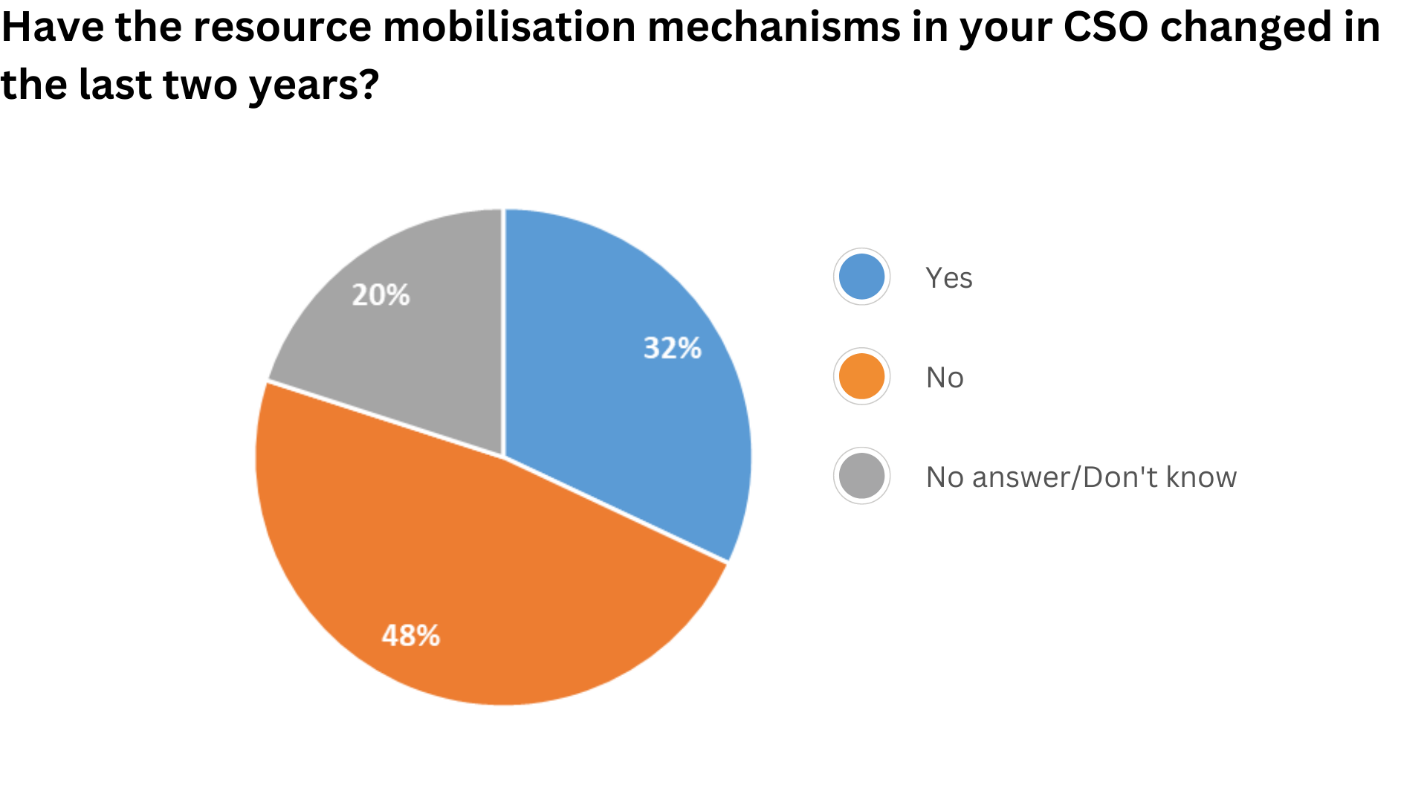 6.2. Main Sources of Funding   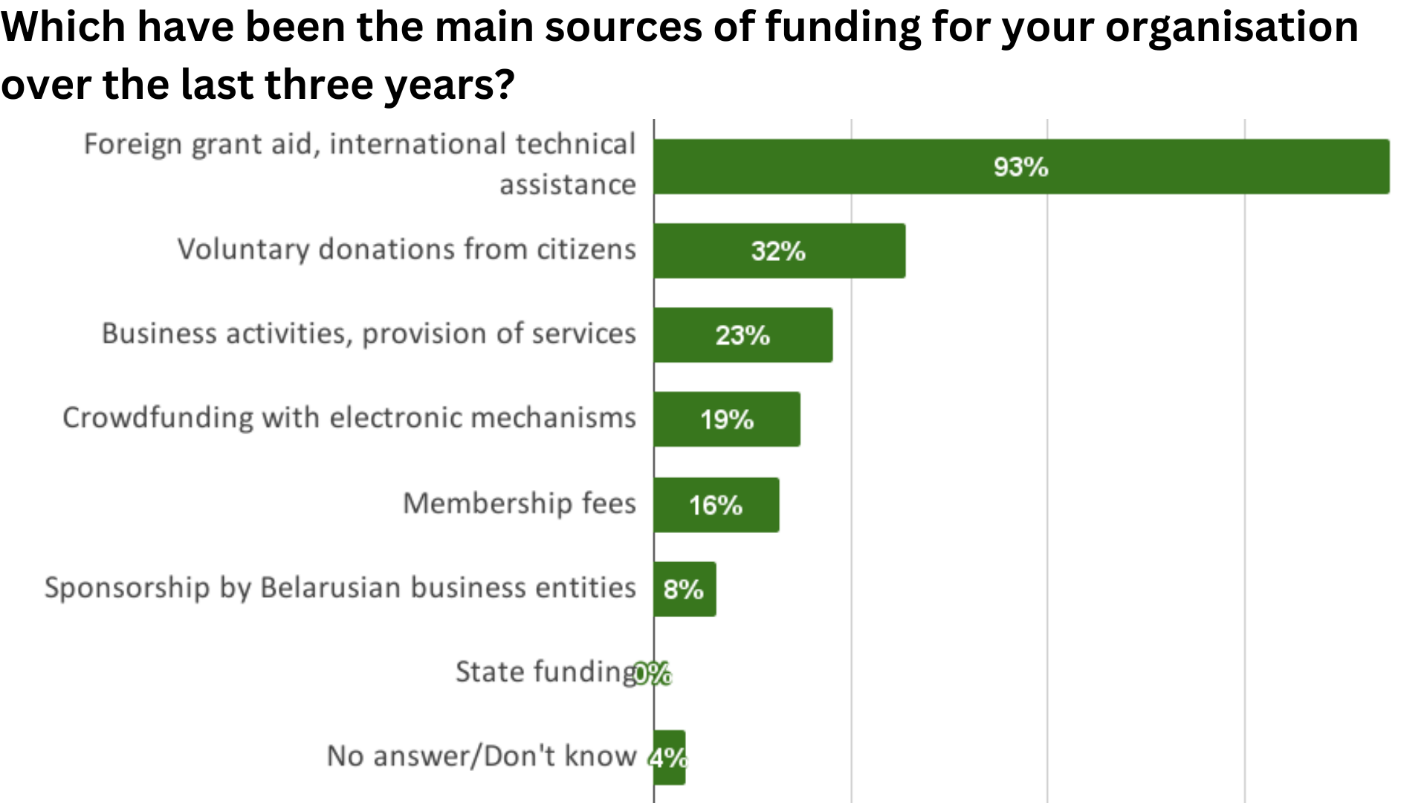 93% of the CSOs indicate that foreign funding, including foreign grant aid and/or international technical assistance,  was the source of funding for them in the last three; 32% mentioned voluntary donations from citizens; 23% mentioned entrepreneurial activities and services provided, 19% mentioned crowdfunding using electronic mechanisms, 16% mentioned membership fees, and 8% mentioned sponsorship from Belarusian business entities.Other sources of funding include support from other CSOs, as well as own contributions from their founders, team members, and leadership. 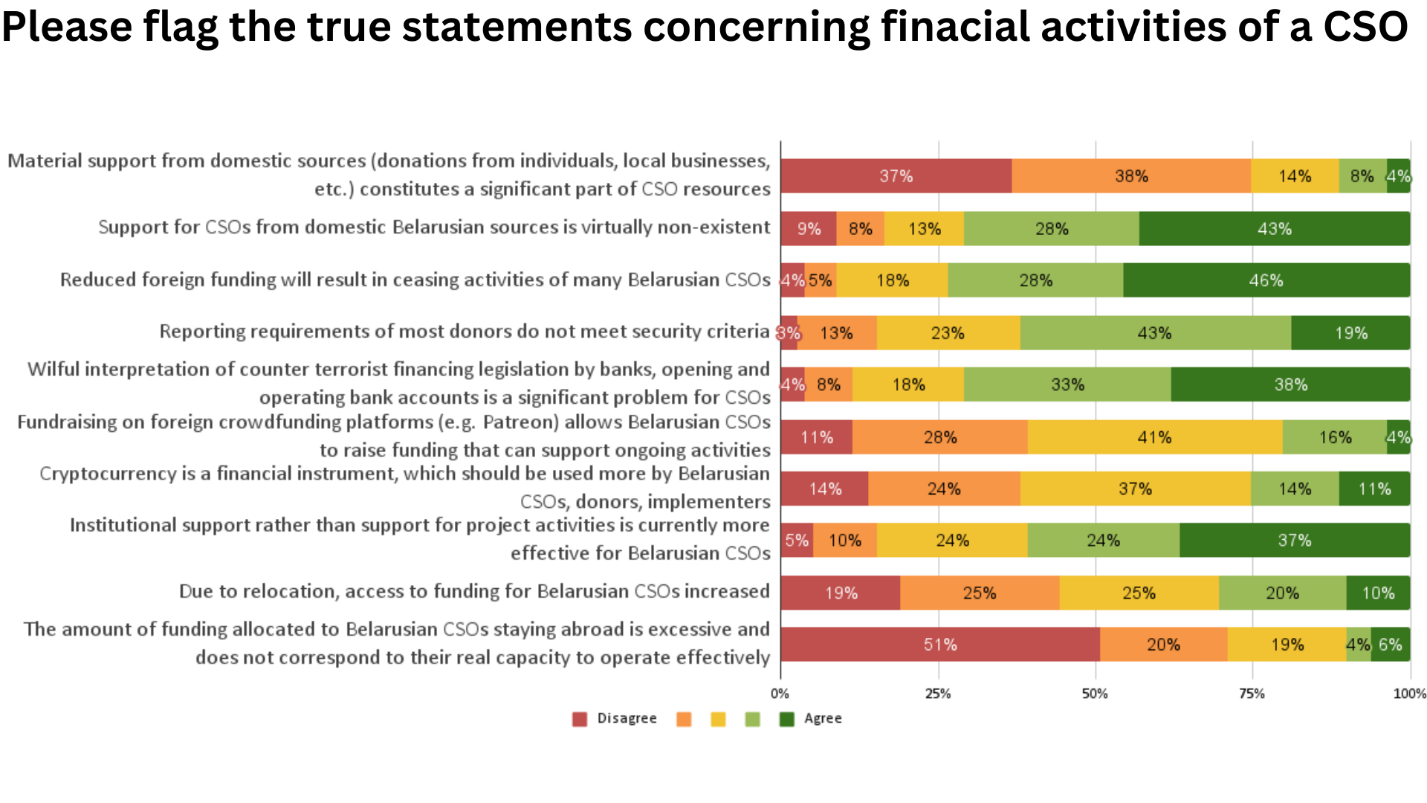 In the course of the survey, the CSOs were proposed to select the statements concerning financial activity which in their opinion are true. They were given a scale of 1 to 5, where 1 is "Disagree completely" and 5 is "Agree completely”.6.3. Main Sources of Funding   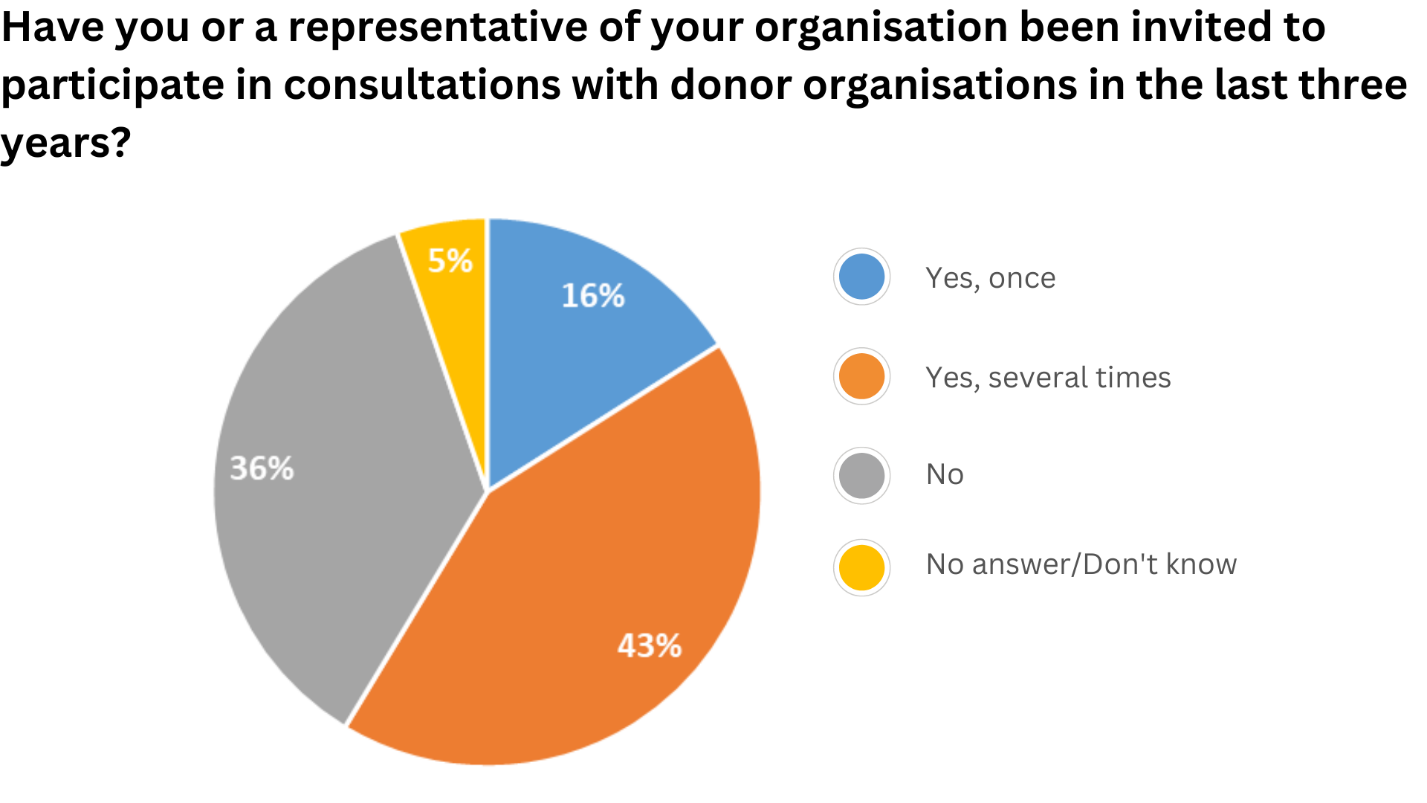 43% of the CSOs note that their organization's representatives was invited to participate in consultations with donor organizations a few times in the last three years, 36% note that they were not invited to participate in consultations with donor organizations, 16% were invited once, and 5% had no answer to this question.7. Other Issues Relating to CSO Activities7.1. Methods/Tools for CSO ActivitiesThe CSOs were asked to select among the provided options the methods (tools) they use in their activities constantly, often, seldom, or not at all.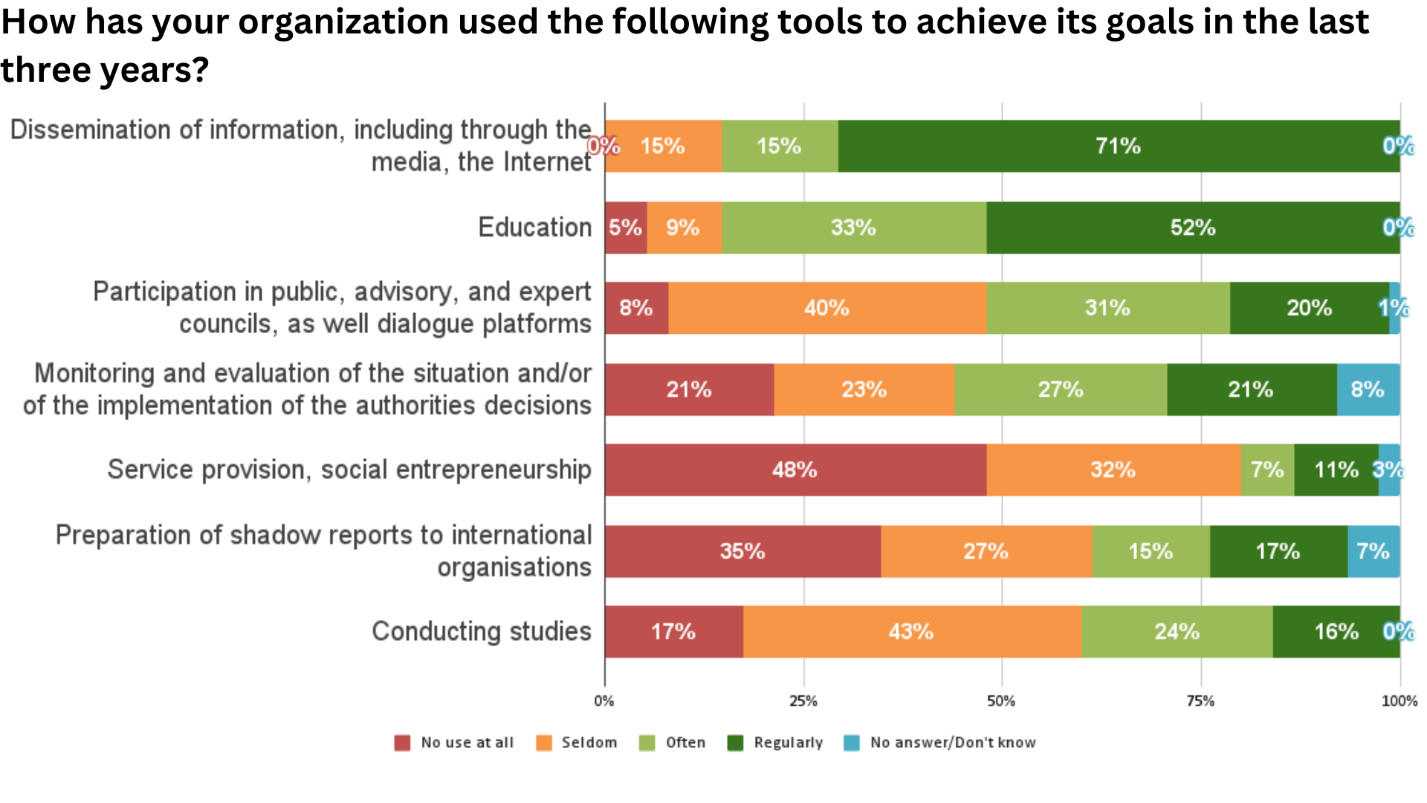 7.2. Assessment of Belarus`s Public Sector ActivitiesIn the course of the survey, the CSOs were asked to rate the success in the activities of their organizations and of the public sector of Belarus over the past three years on a scale from 1 to 5, where 1 is ‘Total failure’ and 5 is ‘Total success’.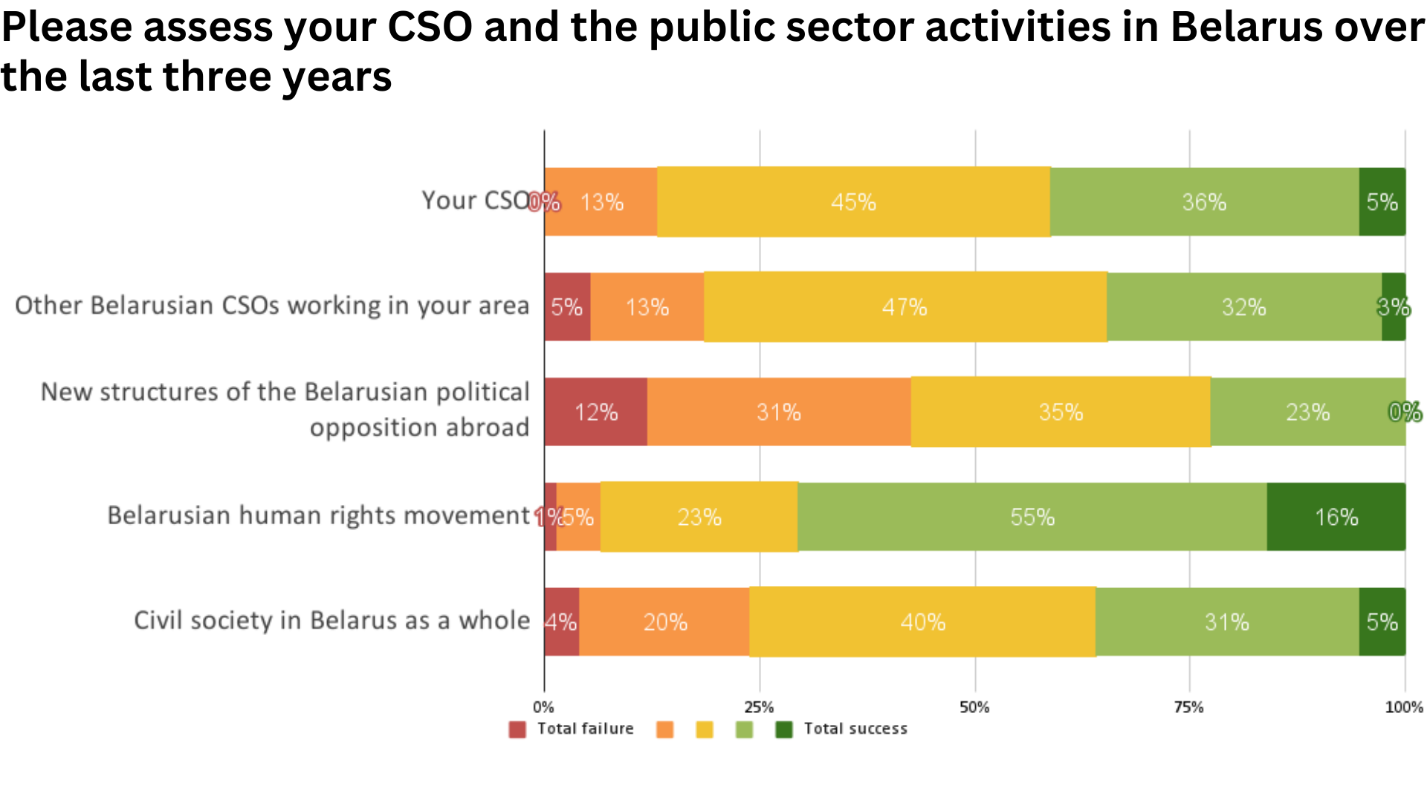 Interacting Entity1. Poor or negative interaction2345678910. Complete cooperationLack of interactionThe central authorities of Belarus50 %11 %1  % 1  %1  %0 %0 %0 %0 %0 %35 %The Presidential Administration of Belarus50 %6 %0 %1  %1  %0 %0 %0 %0 %0 %41 %The Parliament of Belarus46 %9 %2 %4 %0 %0 %0 %0 %0 %0 %39 %Ministries and agencies of Belarus48 %10 %7  %4 %2 %0  %0 %0 %0 %0 %29 %Local authorities of Belarus (local governments, administrations, local councils)35 %4 %15  %2 %9 %4  %0 %0 %0 %0 %32 %Belarusian opposition parties7  %6 %11 %4 %13 %12 %5  %5  %2 %5 %29 %Belarusian parties supporting the government52 %1 %2 %0 %
1 %0 %0 %0 %0 %0 %43 %Foreign structures of the Belarusian opposition5 %4 %6%10 %12%10 %15 %6 %2 %5 %26 %Donors supporting democratization and development of civil society2 %2 %6 %6 %10 %12 %20 %15 %10 %9 %7 %The UN as a whole and UN agencies (ILO, UNESCO, WHO, Human Rights Council)7 %4 %12 %9 %5  %6 %10 %7  %1  %1  %38 %The UN Office in Belarus20 %9 %9 %1  %5  %2 %5  %1  %0 %0 %49 %The Council of Europe10 %5  %10 %4 %6 %5  %5  %5  %2 %0 %49 %The European Union6 %4 %9 %2 %16%4 %11 %10 %6 %1 %32 %German foundations (Adenauer, Böll, Ebert, Luxemburg, Naumann, Erasmus, Seidel, etc.)11 %4 %5  %6 %7  %5  %13 %10%4  %2 %33 %US foundations6 %2 %6 %2 %4 %12 %12%13 %6 %13 %21 %Belarusian state-run media outlets50 %7  %5  %4 %0 %0 %0 %0 %0 %0 %34 %Belarusian independent media outlets4 %5  %9 %7  %9 %2 %12 %24%6 %9 %13 %Belarusian bloggers in general5 %2%9 %5  %11  %10 %12 %15 %2 %1 %28 %Belarusian business in general (private commercial enterprises and entrepreneurs)9 %13 %11%5  %10 %6 %9 %2 %0 %0 %35 %Belarusian state budgetary organizations30 %9 %5  %2 %4 %1  %4 %1  %0 %0 %44 %Belarusian educational institutions of different levels27 %2 %6 %9 %5  %5  %2 %0 %0 %0 %44 %Interacting entities of the country where an organization is registered 1. Poor or negative2345Neutral status/No interactionNPOs 3%13%23%23%10 %27%Central authorities 7%7%27%7%3 %50%Registration and tax authorities 3%13%30%10%17%27%Embassy of Belarus 10%7%3%7%0%73%EU countries` embassies 7%13%10%7%23%40%The media 10%7%14%28%7%34%Local authorities10%3%17%21%0%48%Other Belarusian CSOs3%0%10%40%37%10%Private commercial enterprises and entrepreneurs 10 %3 %13 %13 %3 %57 %Foreign structures of the Belarusian opposition3 %3 %23 %40 %10 %20 %General situation in BelarusUncertaintyPolitical situation in Belarus, with unpredictable developingRepression, human rights situationOut migration of specialists from BelarusSecurity issuesPresence of political prisonersLevel of solidarity in the societyOpen/closed bordersSituation in Belarus relating to CSOsDeeming an extremist formation (followed by difficulties with attracting new members, target groups, participants of events, cooperation with other CSOs, and limited or non-public events)Intimidation, arrests of activists and leadership, reprisals against themSafety of leadership, staff, members, and volunteersBan on CSO activities in BelarusUncertainty of the CSO`s legal status in Belarus (how long it will last)Legislative changesInability to cooperate with many state institutionsSituation outside of BelarusUncertaintyGeopolitical processesRussia's war against Ukraine, with its consequencesSituation in Georgia (unpredictability, political situation, security issues, financial situation)Attention to Belarus internationallyChallenges arising from CSOs relocationThe very fact of relocation Monopolization of funding by certain actorsNecessity to organize a work abroad after relocation Necessity to solve most important common issues of staff members: seeking accommodation, sending children to schoolLack of residence permits for staff membersObtaining visas for staff membersDifficulties with access to target groups in BelarusDifficult communication between CSOs being in different countriesLack of opportunity to open an account for an organization in GeorgiaSpecific factors affecting the activities of CSOs regardless of locationLack of funding sufficient for workShort-term projects, "small" grantsFinancial flexibility of donors, reporting security issuesLack of funds for institutional support of CSOs and purchase of equipmentDonor priorities that not being coordinated with CSOsChanges in the needs and demands of target groupsRefocusing CSO activities and donor supportTeam resilience, including psychological, mental and physical well-being, as well motivationLack of qualified human resources, volunteer turnover, and burnoutObtaining visas for CSO members, including those in BelarusQuick possibility to relocate those members who staying in Belarus, in case of such a needOrganization of activity both outside and inside BelarusAbsence of general vision and strategy for the organization developmentLack of understanding of the role the organization's specific activities play in the development of civil society and introduction of democratic values by international actorsSafetyEnsuring the safety of activists in BelarusIncreasing repressionPressure on the organization, forced closure of the organization in BelarusEnsuring physical and psychological safety, including during relocationOrganizing safe work with target groups in BelarusSafe transfer of funds within the country, organization of financial activitiesExcessive (insecure) reporting requirements from donorsCybersecurity Financial activitiesLack/reduced access to funding (foreign and domestic), reduced resource supportUnstable support from international organizations and donors, lack of stable access to financing and long-term projects (3-5 years)Lack of skills in working with donors (inability to write proposals, lack of information on calls for application and donors)Forced abandonment of "small" grants due to increased financial costs caused by relocation Low earnings in the conditions of relocation Greater dependence on donor policies (security issues, increase or decrease in resource support)Involuntary relocationRefocused activities due to departure from Belarus Registration/legalization in countries of relocation, difficulties in opening or reopening CSOs in new countriesReshaping communications in connection with relocation (communications within the organization, communications Belarus - relocants) Changed work conditions, work under new legislation, lack of awareness of the countries of relocation`s lawFormation of organizational and administrative work in the country of relocation (financial costs, time, necessity to find specialists within the country of relocation, lack of recommendations)Loss of the gained capabilities (human, technical, and material) and relations, the need to start practically afreshNo or negligible support mechanisms at the state and municipal levels for the CSOs and their members relocated for political reasons in the countries of relocationSharp increase in organizational costs due to relocationHuman ResourcesBurnout, depression, psychological instability, health problems of the organization's members and activistsSearching for new staff members Need to establish work with members of different countries and often with new membersOut migration of specialists from BelarusLeaving the civil sector and changing activists' activity profile due to relocationLack of motivation, lack of successUncertaintyUnclear outlook for the near futureLack of forecasting in an unstable environmentLack of understanding of the state of the CSO in generalOrganization of activitiesAssessment of the effectiveness of activities in the current conditions and its planningInability to work openly and to organize activity in Belarus Minimal opportunity to inpact the situation in Belarus (working only on informing, education, etc. in the long term)Visa restrictionsDifferent needs of target groups inside and outside BelarusCriminal prosecution for acting on behalf of an unregistered/liquidated organizationNeed to rebuild organizational structure Lack of access to information sources and statisticsInteraction with target groups and other actors Changed target groupsLoss of connection with target groupsRelocation of the target groups of projectsDisruption of existing relationships with partners at various levelsLack of understanding of the need to review and to formulate long-term strategies by CSOs in general and by international actorsNo or complicated communication and collaboration with other CSOs, lack of information on their activities due to forced non-public workingGap between organizations left Belarus and those staying there, as well between their strategies and terms of functioningFear among experts, the media, and target groups to cooperate directly with CSOs under pressureNecessity to prove to donors the importance of concrete work with a target group, with its needsNon-participation in the development of donor policiesChanges in policies and practices of other actorsDecreased attention to the Belarus theme in connection with the war in UkraineTurning the spotlight on UkraineChanges in donor practices and decrease in fundingDanger of integration into Russian FederationCriteriumNot in the leastTo a small extentTo a large extentTo a very large extentNeeds of a target group0 %9 %51 %40 %The organization's strategy1 %9 %44 %45 %Priorities for donors/sponsors13 %57 %25 %4 %Strategies developed by a group of organizations, a coalition, or an umbrella structure28 %49 %23 %0 %Strategies developed by state bodies of Belarus77 %20 %3 %0 %Strategies adopted at international level37 %39 %19 %5 %"Windows of opportunity" that open up as a result of the government or other stakeholder policies19 %25 %39 %8 %General situation in BelarusUncertainty of the situationParticipation/non-participation of the Belarusian state in the war on the side of RussiaLevel of reprisalsTransformation of the political situation in Belarus Digital ‘Iron Curtain’ separating Belarusians from the rest of the worldSecurityPresence of political prisonersOpen/closed bordersLevel of solidarization in the societySituation in Belarus with respect to CSOsRecognising CSOs as terrorist or extremist entitiesRepression of CSOs and their activists, securityPossibility to legalize their activitiesLack of safe forms of civic participation within the countryClosing up CSOsDepriving CSOs a legal statusInability to cooperate with state authoritiesSituation outside of BelarusGeopolitical processesRussia's war with UkraineSafe situation in GeorgiaSecurity in the regionChanging policies and priorities of international organizationsStrengthening of Russian information influenceChallenges arising from CSO relocationThe fact of relocationAttitude to Belarusians by the authorities and society in the country of relocationChanged legislation in Poland where the organization is registered in relation to Belarus and BelarusiansPossibility of getting involved in programs, including regional and international ones, aimed at target groups in BelarusOpportunity to legalize activitiesFurther restrictions on work with target groups inside the countryCertain factors affecting the activities of CSOs regardless of locationFinancial (un)sustainability, lack of donor funding, seeking funds to work and to implement programs and projectsMonopolization of funding by some actorsBurnout, frustration/stress/psychological problems of the team, physical health of team membersActivity of programs and funds in relation to Belarus, decrease in financing and attention to the Belarusian agenda of international partnersSuccessful retention of old staff, difficulties in recruitment of new team membersChange of needs and requests of target groups Necessity of strategic planning according to the changing situationNeed to monetize products and increase expertiseSearch of organizations and initiatives to collaborate with, collaboration with umbrella structuresBeing of members and personnel in various countriesGeneral situation in BelarusPossibility/impossibility to return to Belarus Extension/decline of the Belarusian regimePotential complete loss of the independence and sovereignty by BelarusPresence of political prisonersLevel of making common cause in the societyClosed/open bordersFormation of New Belarus, creation of the conditions and opportunities for CSOs to work thereSituation outside of BelarusResults of the war in UkraineChanges in the world, the situation in the region, including migration Aggression on the part of Russia against European states, including BelarusLack of interest in Belarus at the international levelSectional policy towards BelarusChallenges arising from CSO relocationSafe stay in the country of relocationLack of contacts between the leadership and activists abroad and those in Belarus, as well target groups in the countryCertain factors affecting the activities of CSOs regardless of locationFinancial (un)sustainability, lack of donor funding, seeking funds to implement programs and projects in this prospect, lack of long-term projectsDonor policies towards CSOsMonopolization of funding by some actorsMotivated people who will stay with CSOsSuccessful retention of valuable and competent staff Shared vision for the organization development(Un)sustainability of the team, burnout, lack of a healthy team atmosphere (Un)sustainability of the organization in difficult conditionsLack of opportunities for professional growth in CSOsIncreasing the organizational capacity  Acquiring new knowledge and skills by team members, taking into account the changed situation and their roles in the teamConstruction of the best strategy for achieving the organization's goals New trends in civic and political participationNew demands and needs of target groupsOpportunity ‘to approach the market’ of CSOs in other EaP countries Minimal impact on the target groups and the overall situation in the countryDependence on political process (when if there is no change in this perspective, the CSO will cease its activities) Lack of understanding of the role the organization's specific activities play in the development of civil society and introduction of democratic values by international actorsInteracting entityRelationship will deteriorateRelationship will remain the sameRelationship will improveCentral authorities of Belarus43 %53 %5 %Local authorities of Belarus (local governments, administrations, local councils)38 %50 %13 %Belarusian opposition10 %66 %24 %Donors supporting democratization and development of civil society5 %56 %39 %The UN as a whole and UN agencies (ILO, UNESCO, WHO, Human Rights Council)8 %79 %14 %The UN Office in Belarus13 %81 %6 %The Council of Europe42 %70 %26 %The European Union9 %58 %34 %German foundations (Adenauer, Böll, Ebert, Luxemburg, Naumann, Erasmus, Seidel, etc.)10 %51 %39 %US foundations9 %50 %41 %Belarusian business in general (private commercial enterprises and entrepreneurs)13 %69 %19 %Belarusian state budgetary organizations26 %71 %3 %Belarusian educational institutions of different levels31 %59 %10 %Statement1. Disagree completely2.3.4.5. Agree completelyMaterial support from domestic sources (donations from individuals, local businesses, etc.) constitute a significant part of CSO resources37 %38 %14 %8 %4 %Support for CSOs from domestic Belarusian sources is virtually non-existent9 %8 %13 %28 %43 %Reduced foreign funding will result in ceasing activities of many Belarusian CSOs4 %5 %18 %28 %46 %Reporting requirements of most donors do not meet security criteria3 %13 %23 %43 %19 %Wilful interpretation of counter terrorist financing legislation by banks, opening and operating bank accounts is a significant problem for CSOs4 %8 %18 %33 %38 %Fundraising on foreign crowdfunding platforms (e.g. Patreon) allows Belarusian CSOs to raise funding that can support ongoing activities11 %28 %41 %16 %4 %Cryptocurrency is a financial instrument which should be used more by Belarusian CSOs, donors, implementers14 %24 %37 %14 %11%Institutional support rather than support for project activities is currently more effective for Belarusian CSOs5 %10 %24 %24 %37 %Due to relocation, access to funding for Belarusian CSOs increased19 %25 %25 %20 %10 %The amount of funding allocated to Belarusian CSOs staying abroad is excessive and does not correspond to their real capacity to operate effectively51 %20 %19 %4 %6 %Methods No use at all Seldom OftenRegularlyNo answer/Don't knowDissemination of information, including through the media, the Internet0 %15 %15 %71 %0 %Education5 %9 %33 %52 %0 %Participation in public, advisory, and expert councils, as well dialogue platforms8 %40 %31 %20 %1 %Monitoring and evaluation of the situation and/or of the implementation of the authorities decisions21 %23 %27 %21 %8 %Service provision, social entrepreneurship48 %32 %8 %7 %3 %Preparation of shadow reports to international organizations35 %27 %13 %15 %7 %Conducting studies17 %43 %29 %24 %0%Entity to rate1.Total failure2.3.4.5. Total successThe CSO being surveyed0 %13 %45 %36 %5 %Other Belarusian CSOs working in the same area5 %13 %47 %32 %3 %New structures of the Belarusian political opposition abroad12 %31 %35 %23 %0 %Belarusian human rights movement1 %5 %23 %55 %16 %Civil society in Belarus as a whole4 %20 %40 %31 %5 %